102 группаЛитератураОтветы на вопросы отправить на почту TYUSolodyankina@fa.ru до 08.0406.04 С.А. Есенин. Художественное своеобразие творчестваУчебник: Литература в 2-х ч. Ч.2: учебник / Под ред. Г.А. Обернихиной .- М.: Академия,  2013Жизненный и творческий путь С.А. Есенина. Стр.169-188 (прочитать).Темы лирики Есенина (законспектировать).Ответить на вопросы на стр.188 (3,6,7,8,11,13)Выучить наизусть любое стихотворение С.А. Есенина, письменно его проанализировать.ИсторияВыполненные задания присылаем на почту: EEDanilova@fa.ru06.04.2020 Тема: Промышленный переворот и его последствия. Международные отношенияЗадания:На основании изучения учебника ( 47, 48), ознакомления с интернет ресурсами и дополнительной литературой решить тесты (оба варианта)Вариант IВыберите правильный ответПромышленный переворот — это:переход от феодализма к капитализму;научно-техническая революция;переход от ручного труда к машинному;общественно-экономическая формация.Продолжите своими словами. Экономический кризис — это...Луддитами называли сторонников:разрушения машин и фабричных зданий;уравнительной заработной платы;всеобщего избирательного права;улучшения материальных условий жизни;4. В ходе промышленной революции возросла
общественная роль:1) земельной аристократии;сельскохозяйственных наемных рабочих (бараков);промышленной буржуазии;фермерства.5. Основные черты экономики периода промышленной революции:1) начало процесса колониальных захватов;появление новых отраслей экономики;заканчивается формирование мирового рынка;возникновение новых культур в сельском хозяйстве.6. Финансовый капитал — это:слияние банковского и финансового капитала;финансовая олигархия;слияние банковского и промышленного капитала;экономическая категория эпохи капитализма.7. Концентрация производства:тесно связана с концентрацией капитала, ведет к образованию монополий;увеличение производства;объединение предприятий однородной продукции;сосредоточение производства в одном месте.8. Виды транспорта, которые стали развиваться в Х1Хв.:пароходство речное и морское;железные дороги;гужевой транспорт;воздушный транспорт.9. Процесс урбанизации привел к возникновению:общественного транспорта;полиции;сферы услуг;органов городского самоуправления.10. Соотнесите форму монополии и ее функцию:Картельа) сохраняет производственную самостоятельность;б) устраняет конкуренцию на рынке сырья и сбыта;в) теряет коммерческую самостоятельность;г) теряет собственность на средства производства.11. Средства массовой информации — газеты:формировали мышление городского населения;повышали рост грамотности населения;стали ядром объединения рабочих в организации;способствовали развитию культуры.12. В результате промышленной революции меняется образ жизни населения. Появились:спортивные сооружения;универсальная мода;национальная одежда;театры, цирки.Вариант IIВыберите правильный ответ1. Соотнесите форму монополии и ее функцию:Концерна) сохранение самостоятельности в управлении;б) финансовая зависимость;в) финансовая самостоятельность;г) полная потеря самостоятельности.2. Производительные силы — это:производство средств производства;наличие собственности на средства производства;совокупность средств производства и производственных отношений;совокупность средств производства и людей, приводящих их в движение.Основными центрами торговли становятся во второй половине XIX в.:фондовые биржи;ярмарки;крупные промышленные центры;акционерные компании.Исключительное право в какой-либо сфере деятельности — это:монополия;капитал;власть;конкуренция.5. Главный мотив деятельности предпринимателей:1) получение максимальной прибыли;снижение себестоимости продукции производства;затоваривание рынка продукцией первой необходимости;ликвидация конкуренции на рынке сырья и сбыта.Рождение и развитие индустриальной цивилизации связано:с освоением колоний;с развитием мануфактурного производства;с промышленной революцией;с открытиями и изобретениями.7. Соотнесите изобретателя и его открытие, изобретение:1) Р. Фултон	а) создал аппарат телеграф;Д. Стефенсон	б) изобрел пароход;С. Морзе	в) изобрел телефон;А. Белл	г) изобрел паровоз.8. При империализме:1) вывоз капитала доминирует над вывозом товара;одновременно вывозится и капитал, и товары;вывоз товаров преобладает над вывозом капитала;вывозится только капитал.9. Под воздействием промышленной революции возрастает уровень:высокого материального благосостояния;грамотности населения;образования населения;сферы услуг для населения.10. В доиндустриальном обществе основная часть населения:рабочие;купечество;крестьянство;буржуазия.11. Основной формой предпринимательства в конце XIX в. являются:акционерные компании;монополии;банковская система;государственная монополия.12. В отличие от крестьянства рабочие были:лично свободны;экономически зависимы;лично зависимы;внеэкономически зависимы.Учебник: Артемов, В.В. История для профессий и специальностей технического, естественно-научного, социально-экономического профилей. Учебник. Ч. 2. – М., 2013.104 группаИсторияВыполненные задания присылаем на почту: EEDanilova@fa.ru06.04.2020 Тема: Промышленный переворот и его последствия. Международные отношенияЗадания:На основании изучения учебника ( 47, 48), ознакомления с интернет ресурсами и дополнительной литературой решить тесты (оба варианта)Вариант IВыберите правильный ответПромышленный переворот — это:переход от феодализма к капитализму;научно-техническая революция;переход от ручного труда к машинному;общественно-экономическая формация.Продолжите своими словами. Экономический кризис — это...Луддитами называли сторонников:разрушения машин и фабричных зданий;уравнительной заработной платы;всеобщего избирательного права;улучшения материальных условий жизни;4. В ходе промышленной революции возросла
общественная роль:1) земельной аристократии;сельскохозяйственных наемных рабочих (бараков);промышленной буржуазии;фермерства.5. Основные черты экономики периода промышленной революции:1) начало процесса колониальных захватов;появление новых отраслей экономики;заканчивается формирование мирового рынка;возникновение новых культур в сельском хозяйстве.6. Финансовый капитал — это:слияние банковского и финансового капитала;финансовая олигархия;слияние банковского и промышленного капитала;экономическая категория эпохи капитализма.7. Концентрация производства:тесно связана с концентрацией капитала, ведет к образованию монополий;увеличение производства;объединение предприятий однородной продукции;сосредоточение производства в одном месте.8. Виды транспорта, которые стали развиваться в Х1Хв.:пароходство речное и морское;железные дороги;гужевой транспорт;воздушный транспорт.9. Процесс урбанизации привел к возникновению:общественного транспорта;полиции;сферы услуг;органов городского самоуправления.10. Соотнесите форму монополии и ее функцию:Картельа) сохраняет производственную самостоятельность;б) устраняет конкуренцию на рынке сырья и сбыта;в) теряет коммерческую самостоятельность;г) теряет собственность на средства производства.11. Средства массовой информации — газеты:формировали мышление городского населения;повышали рост грамотности населения;стали ядром объединения рабочих в организации;способствовали развитию культуры.12. В результате промышленной революции меняется образ жизни населения. Появились:спортивные сооружения;универсальная мода;национальная одежда;театры, цирки.Вариант IIВыберите правильный ответ1. Соотнесите форму монополии и ее функцию:Концерна) сохранение самостоятельности в управлении;б) финансовая зависимость;в) финансовая самостоятельность;г) полная потеря самостоятельности.2. Производительные силы — это:производство средств производства;наличие собственности на средства производства;совокупность средств производства и производственных отношений;совокупность средств производства и людей, приводящих их в движение.Основными центрами торговли становятся во второй половине XIX в.:фондовые биржи;ярмарки;крупные промышленные центры;акционерные компании.Исключительное право в какой-либо сфере деятельности — это:монополия;капитал;власть;конкуренция.5. Главный мотив деятельности предпринимателей:1) получение максимальной прибыли;снижение себестоимости продукции производства;затоваривание рынка продукцией первой необходимости;ликвидация конкуренции на рынке сырья и сбыта.Рождение и развитие индустриальной цивилизации связано:с освоением колоний;с развитием мануфактурного производства;с промышленной революцией;с открытиями и изобретениями.7. Соотнесите изобретателя и его открытие, изобретение:1) Р. Фултон	а) создал аппарат телеграф;Д. Стефенсон	б) изобрел пароход;С. Морзе	в) изобрел телефон;А. Белл	г) изобрел паровоз.8. При империализме:1) вывоз капитала доминирует над вывозом товара;одновременно вывозится и капитал, и товары;вывоз товаров преобладает над вывозом капитала;вывозится только капитал.9. Под воздействием промышленной революции возрастает уровень:высокого материального благосостояния;грамотности населения;образования населения;сферы услуг для населения.10. В доиндустриальном обществе основная часть населения:рабочие;купечество;крестьянство;буржуазия.11. Основной формой предпринимательства в конце XIX в. являются:акционерные компании;монополии;банковская система;государственная монополия.12. В отличие от крестьянства рабочие были:лично свободны;экономически зависимы;лично зависимы;внеэкономически зависимы.Учебник: Артемов, В.В. История для профессий и специальностей технического, естественно-научного, социально-экономического профилей. Учебник. Ч. 2. – М., 2013.ЛитератураОтветы на вопросы отправить на почту TYUSolodyankina@fa.ru до 08.0406.04 С.А. Есенин. Художественное своеобразие творчестваУчебник: Литература в 2-х ч. Ч.2: учебник / Под ред. Г.А. Обернихиной .- М.: Академия,  2013Жизненный и творческий путь С.А. Есенина. Стр.169-188 (прочитать).Темы лирики Есенина (законспектировать).Ответить на вопросы на стр.188 (3,6,7,8,11,13)Выучить наизусть любое стихотворение С.А. Есенина, письменно его проанализировать.МатематикаНаписать конспект (переписать то что выделено красным шрифтом, не забывать выполнять рисунки, конспект отправлять не надо, тетради с выполненными домашними работами и конспектами буду обязательно проверять еще раз, после того как выйдете на учебу) Тема Взаимное расположение прямых в пространстве, прямой и плоскостиГлоссарий по теме (почитать)Геометрия- это наука о свойствах геометрических фигур.Планиметрия- это раздел геометрии, в котором изучаются свойства фигур на плоскости.Стереометрия- это раздел геометрии, в котором изучаются свойства фигур в пространстве.Простейшими (основными) фигурами в пространстве являются точки, прямые и плоскости.Определение. Две прямые в пространстве называются параллельными, если они лежат в одной плоскости и не пересекаются.Определение. Скрещивающиеся прямые − прямые, которые не лежат в одной плоскости.Определение. Два отрезка называются параллельными, если они лежат на паралельных прямых.Определение. Прямая и плоскость называются параллельными, если они не имеют общих точек.Аксиомы стереометрии и их следствия (смотри видеоурок https://youtu.be/x0roIKl895U)(Сначала прочитайте и запишите конспект, затем просмотрите видеоурок)В планиметрии все фигуры, которые рассматривались при доказательстве каждой теоремы или при решении задач, располагались на плоскости. Таким образом, мы имели дело только с одной плоскостью.Сегодня мы начинаем изучать новый раздел геометрии, который называется стереометрией.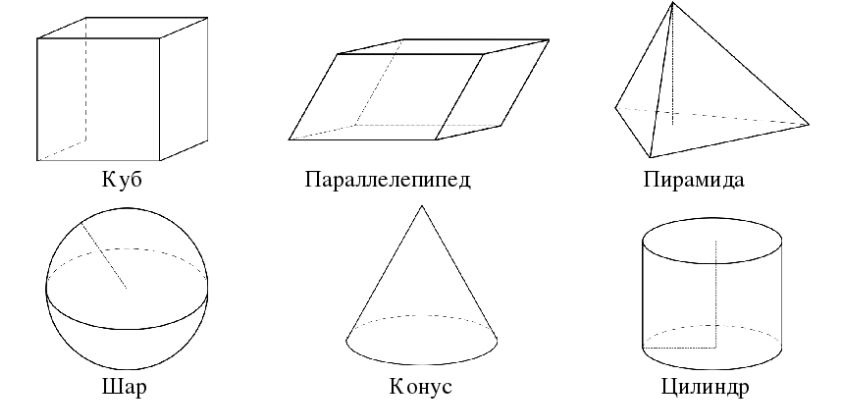 Обратите внимание на данные фигуры.  Как вы заметили- они объемные.И их все объединяет раздел геометрии Стереометрия.Что же такое стереометрия?По аналогии с планиметрией мы можем вывести следующее определение:Стереометрия- это раздел геометрии, в котором изучаются свойства фигур в пространстве.Простейшими (основными) фигурами в пространстве являются точки, прямые и плоскости.Вместе с этими фигурами рассматриваются геометрические тела и их поверхности. Представления о геометрических телах дают нам: кристаллы (составлен из многоугольников) – многогранники; куб; капли жидкости в невесомости – шар; футбольный мяч (шар); консервная банка (цилиндр).Многогранники: Куб: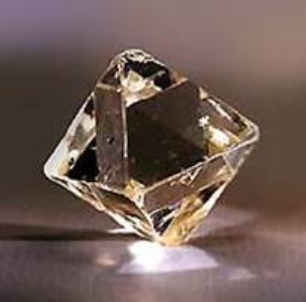 Шар: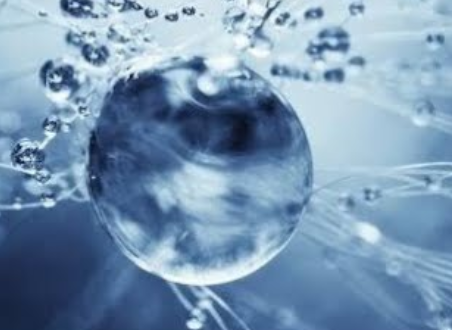 Цилиндр: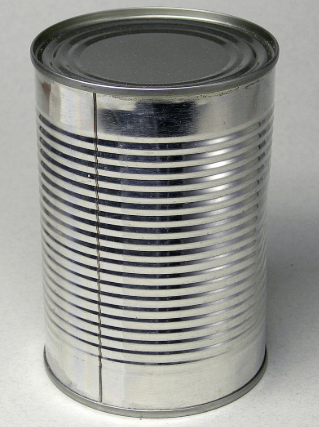 Изучая свойства геометрических фигур, мы получаем представления о геометрических свойствах реальных предметов. В этом и состоит практическое значение геометрии, в частности стереометрия, широко используется в строительстве, архитектуре, машиностроении, геодезии, в науке и технике.В планиметрии основными фигурами были точки и прямые. В стереометрии наряду с ними рассматривается ещё одна основная фигура – плоскость.Представление плоскости нам дает любая гладкая поверхность. Она безгранична.В стереометрии:точки обозначаются прописными латинскими буквами: А, В, С и т. д.прямые – строчными латинскими буквами: а, b, с и т. д. или двумя большими латинскими буквами: АВ, ВС и т. д.плоскости – греческими буквами: α, β, γ и т. д.Пример плоскости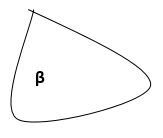 Основные свойства точек, прямых и плоскостей, касающиеся их взаимного расположения, выражены в аксиомах.А1:  Через 3 точки, не лежащие на одной прямой, проходит плоскость, и притом только одна. (рисунок нарисовать)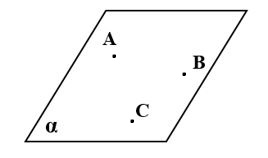 Точки А  α, В  α, С  α.Если взять четыре произвольные точки, то через них может не проходить ни одна плоскость.А2: Если две точки прямой лежат в плоскости, то все точки прямой лежат в этой плоскости. (рисунок нарисовать)В этом случае говорят, что прямая лежит в плоскости или плоскость проходит через прямую.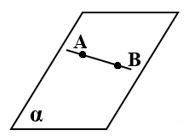 А3: Если две плоскости имеют общую точку, то они имеют общую прямую, на которой лежат все общие точки этих плоскостей. (рисунок нарисовать)В этом случае говорят, что плоскости пересекаются по прямой.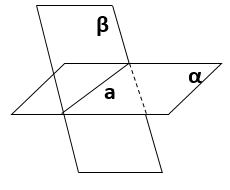 Пример: пересечение пола и стеныВ пространстве существует бесконечно много плоскостей, и в каждой плоскости справедливы все аксиомы и теоремы планиметрии.Следствия из аксиом.Следствие 1:  Через прямую и не лежащую на ней точку проходит плоскость, и притом только одна. (нарисовать рисунок)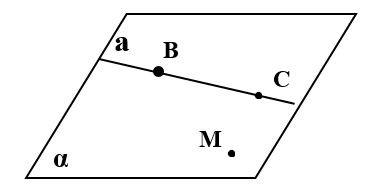 Следствие 2: Через две пересекающиеся прямые проходит плоскость, и, причём только одна. (нарисовать рисунок)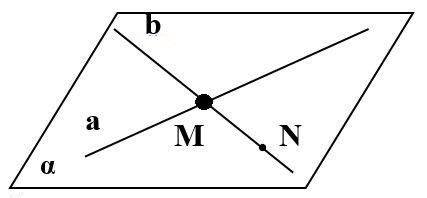 II Взаимное расположение прямых в пространстве (смотри видеоурок https://youtu.be/47MLUJWwXTY) Как и в планиметрии, две различные прямые в пространстве либо пересекаются в одной точке, либо не пересекаются (не имеют общих точек). Но второй случай допускает две возможности: прямые лежат в одной плоскости (параллельны) или прямые не лежат в одной плоскости. В первом случае они параллельны, а во втором - такие прямые называются скрещивающимися.Определение. Две прямые в пространстве называются параллельными, если они лежат в одной плоскости и не пересекаются.Определение. Скрещивающиеся прямые — прямые, которые не лежат в одной плоскости.Проиллюстрировать данные определения наглядно нам поможет куб. (разобраться)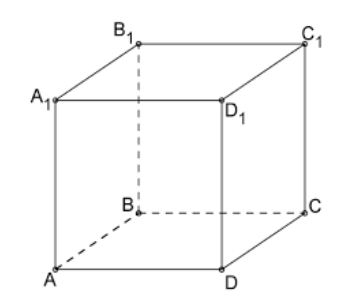 Давайте укажем некоторые пары параллельных прямых:AB||A₁B₁; AB|| CD; A₁B₁||C₁D₁; CD||C₁D₁; AD||A₁D₁; BC||B₁D₁; AD||BC; A₁D₁||B₁C₁.А теперь рассмотрим некоторые пары скрещивающихся прямых, как мы отметили, они не должны лежать в одной плоскости:AB и A₁D₁; AB  и B₁C₁; CD и A₁D₁; CD и B₁C₁; BC и C₁D₁; BC и A₁B₁; AB  и B₁C₁; AB и A₁D₁.Теорема. Через любую точку пространства, не лежащую на данной прямой, проходит прямая, параллельная данной, и притом только одна. (нарисовать рисунок)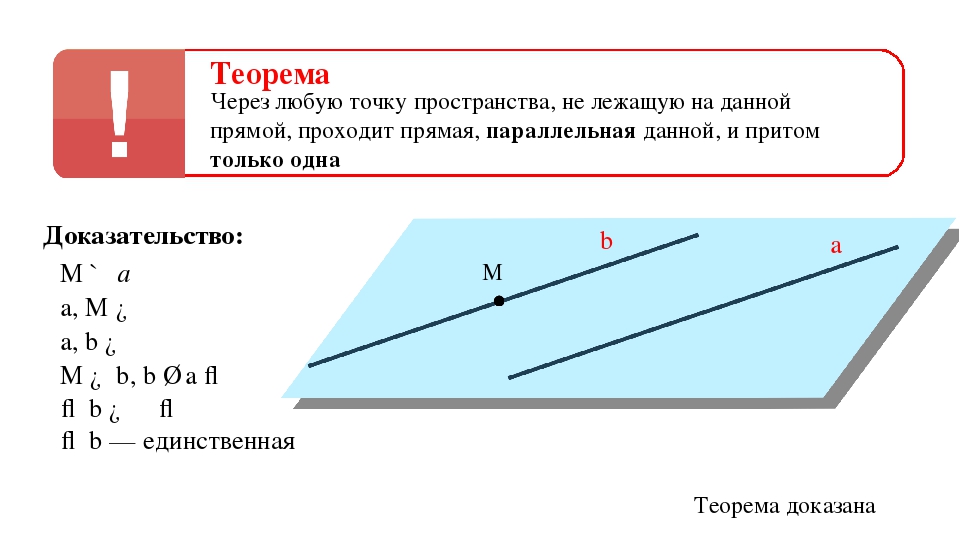 Лемма. Если одна из двух паралельных прямых пересекает данную плоскость, то и другая прямая пересекает эту плоскость. (нарисовать рисунок)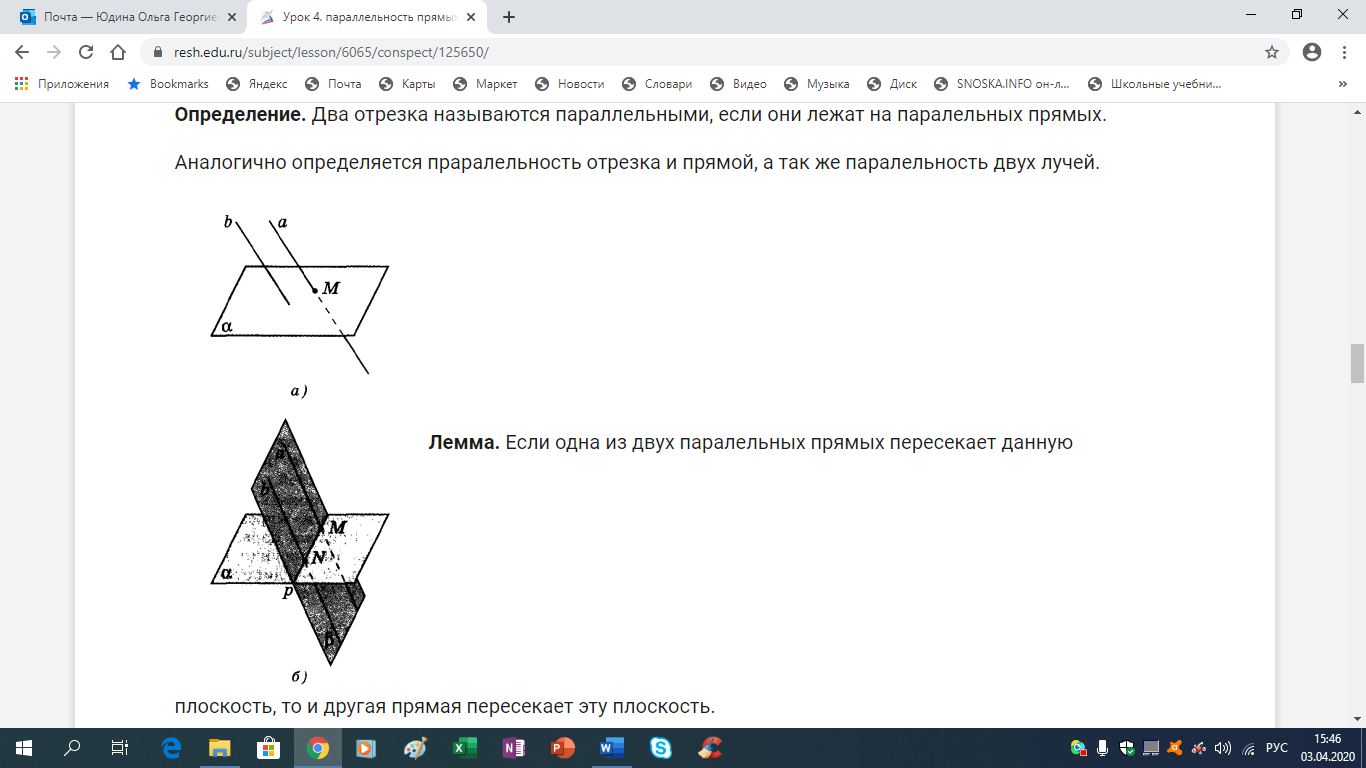 Теорема. Если две прямые параллельны третьей прямой, то они параллельны. (нарисовать рисунок)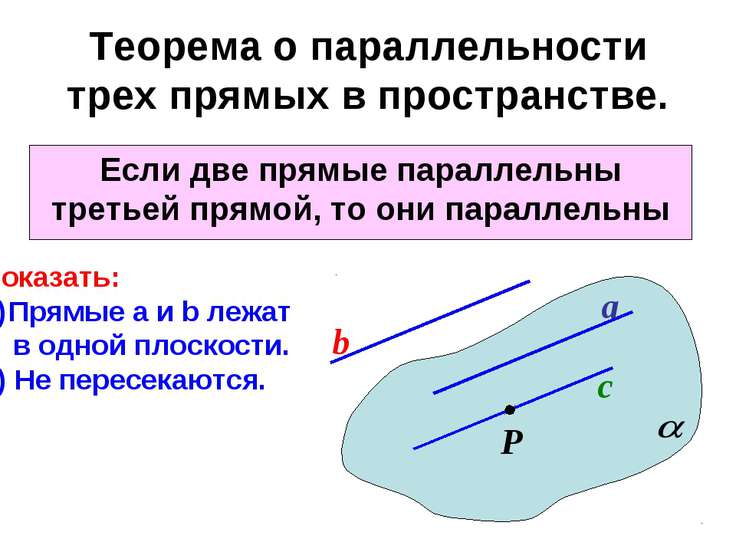 Определение. Скрещивающиеся прямые — прямые, которые не лежат в одной плоскости. (нарисовать рисунок)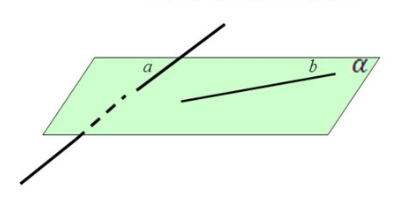 Примеры скрещивающихся прямых вокруг нас:Признак скрещивающихся прямых. Если одна из двух прямых лежит в некоторой плоскости, а другая прямая пересекает эту плоскость в точке, не лежащей на первой прямой, то эти прямые скрещивающиеся (не лежат в одной плоскости).  (нарисовать рисунок)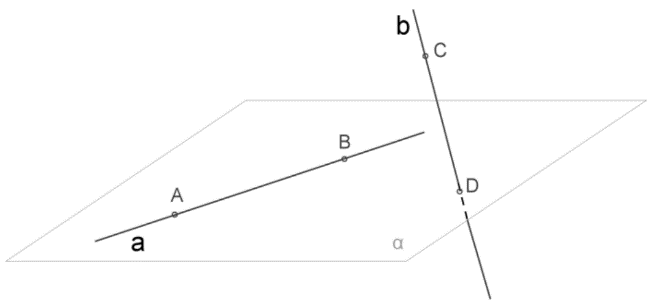 (Скрещивающиеся прямые АВ и СD)Теорема о скрещивающихся прямых. Через каждую из двух скрещивающихся прямых проходит плоскость, параллельная другой прямой, и притом только одна. (нарисовать рисунок)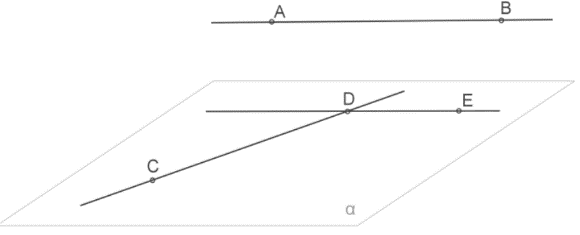 (Прямые АВ, СD скрещивающиеся , прямые AB и DE параллельные)Итак, возможны три случая расположения прямых в пространстве (перерисовать таблицу):III Углы между прямыми (смотри видеоурок https://youtu.be/47MLUJWwXTY) Любая прямая, например ОО1, рассекает плоскость на две полуплоскости. Если лучи ОА и О1А1 параллельны и лежат в одной полуплоскости, то они называются сонаправленными. (нарисовать рисунок, рядом с рисунком указать, какие лучи сонаправленны, а какие нет)Лучи О2А2 и ОА не являются сонаправленными. Они параллельны, но не лежат в одной полуплоскости. 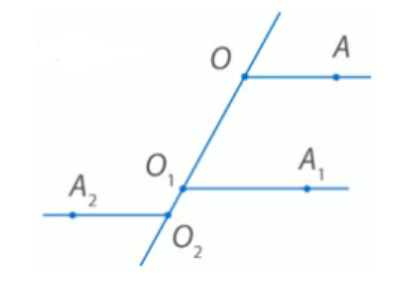 Теорема. Если стороны двух углов соответственно сонаправленны, то такие углы равны. (нарисовать рисунок)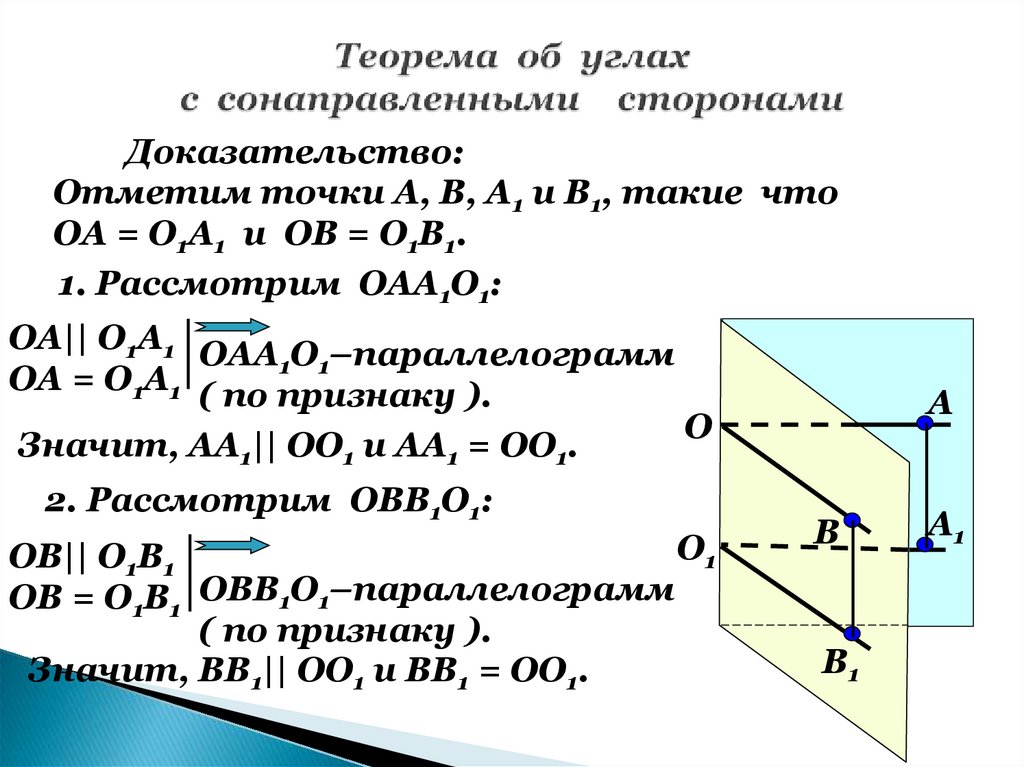 Любые две пересекающиеся прямые лежат в одной плоскости и образуют четыре неразвернутых угла. Если известен один из этих углов, то можно найти и другие три угла. Пусть а - тот из углов, который не превосходит любого из трех остальных углов. Тогда говорят, что угол между пересекающимися прямыми равен а. Очевидно, 0° < а ≤ 90°.(Разобраться)Введем теперь понятие угла между скрещивающимися прямыми (записать в именительном падеже)Пусть АВ и СD- две скрещивающиеся прямые (нарисовать рисунок)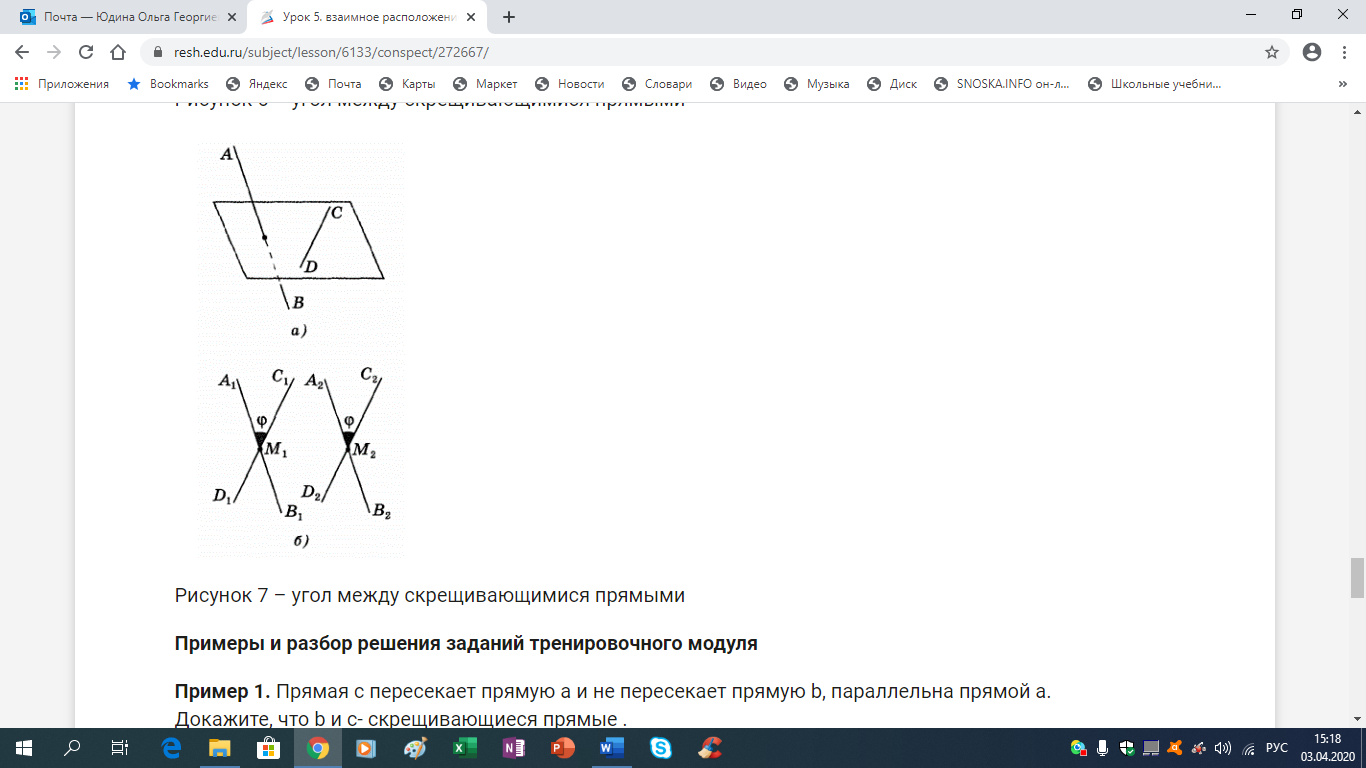 Через произвольную точку М1 проведем прямые А1В1 и С1D1, соответственно параллельные прямым АВ и СВ .Если угол между прямыми А1В1 и C1D1 равен φ, то будем говорить, что угол между скрещивающимися прямыми АВ и CD равен φ. (нарисовать рисунок)IV Взаимное расположение прямой и плоскости (смотри видеоурок https://youtu.be/x0roIKl895U)Возможны три расположения прямой и плоскости: (перенести таблицу в тетрадь)Определение. Прямая и плоскость называются параллельными, если они не имеют общих точек.Обозначение: a||α.Наглядный пример, который дает представление о прямой, параллельной плоскости- это линия пересечения стены и потолка-она параллельна плоскости пола.Теорема (Признак параллельности прямой и плоскости)
Если прямая, не лежащая в данной плоскости, параллельна какой-нибудь прямой на этой плоскости, то эта прямая параллельна данной плоскости. 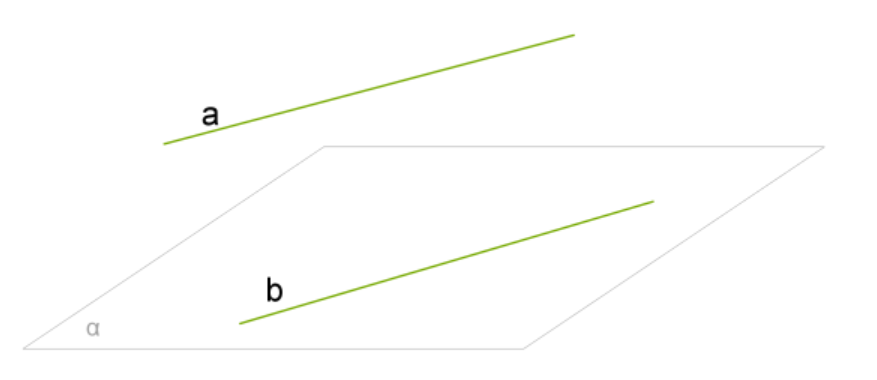 105 группаБюджетный учетРаботу необходимо выполнить в электронной форме и предоставить в срок до 10.04.2020 на электронную почту VNTyntueva@fa.ru06.04.2020 г.Дисциплина: Бюджетный учетТема: Учет расчетов с работниками по оплате труда. Практика.Литература:Глущенко, А. В. Бухгалтерский учет в бюджетных организациях : учебник для среднего профессионального образования / А. В. Глущенко, С. В. Солодова. - Москва : Издательство Юрайт, 2019. — 346 с.Задание 1:На основании представленной информации решить практические задания.В Российской Федерации используется значительное количество доплат и надбавок, дифференцированных по отраслям, регионам, профессиям. Доплаты и надбавки можно классифицировать следующим образом: 1. Региональные надбавки, связанные с работой и проживанием в местностях с неблагоприятными условиями («районный коэффициент»). Это территории вблизи опасных объектов, с неблагоприятными природно-климатическими условиями, значительно удаленные от центральных областей РФ. Исчисление заработной платы и социальных выплат в регионах с неблагоприятными условиями проживания осуществляется с повышающим коэффициентом (от 1,1 до 3). Повышающий коэффициент распространяется не только на основной оклад работника, но и на прочие надбавки и доплаты, социальные выплаты (пенсии, пособия по безработице, стипендии и пр.). 2. Компенсирующие доплаты и надбавки используются при отклонении от нормальных условий труда. Сюда относят доплаты за работу в ночное время и в праздники; доплаты за разъездной характер работ; за вредность производственных условий; за опасность жизни и здоровью и пр. Перечень компенсирующих доплат и надбавок, порядок их использования регламентируются отраслевыми инструкциями и прочими законодательными актами. Например, Федеральным законом «Об образовании» предусмотрена компенсирующая надбавка профессорско-преподавательскому составу «за литературу». Федеральным законом «О полиции» предусмотрены надбавки полицейским в связи с ненормированным рабочим днем, опасностью при исполнении служебных функций.3. Стимулирующие доплаты и надбавки используются для стимулирования и оценки количества и качества труда. Сюда относятся доплаты и надбавки за сверхурочные работы; за совмещение профессий; за выполнение дополнительных обязанностей; за увеличенную зону обслуживания.Исчисление заработной платы работникам бюджетной сферы (табл. 32) при повременной оплате труда включает в себя следующее: 1. Оклад, предусмотренный по приказу. Расчет оклада делается на основании среднедневного заработка, умноженного на число отработанных дней. 2. Доплаты и надбавки, рассчитываемые либо пропорционально окладу, либо устанавливаемые в виде определенной суммы (откорректированной при неполном рабочем месяце). 3. Премии, предусмотренные трудовым соглашением либо приказом руководителя учреждения. 4. Районный коэффициент, рассчитываемый на оклад, надбавки и премии.Формулы при начислении заработной платы в бюджетном учреждении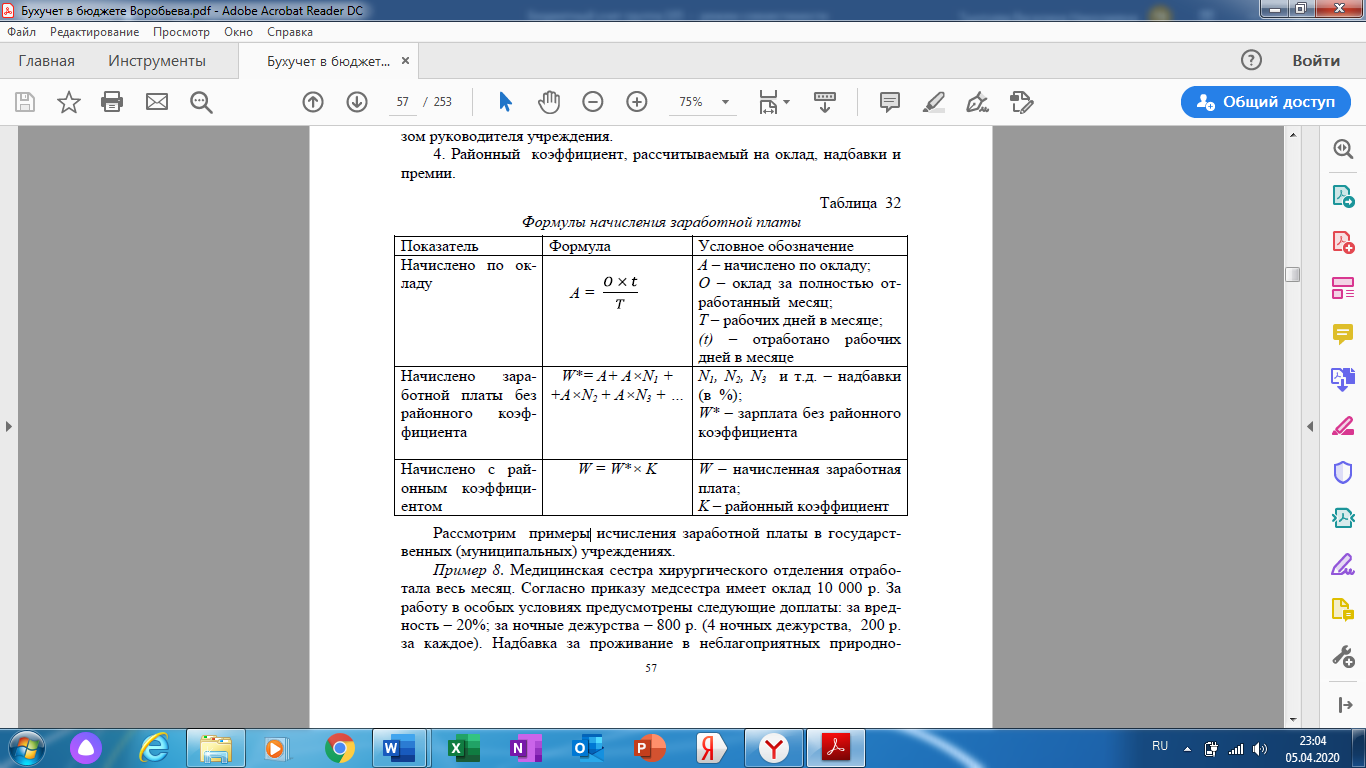 Рассмотрим примеры исчисления заработной платы в государственных (муниципальных) учреждениях.Пример: Медицинская сестра хирургического отделения отработала весь месяц. Согласно приказу медсестра имеет оклад 10 000 р. За работу в особых условиях предусмотрены следующие доплаты: за вредность – 20%; за ночные дежурства – 800 р. (4 ночных дежурства, 200 р. за каждое). Надбавка за проживание в неблагоприятных природно-климатических условиях («районный коэффициент») – 1,3. Департамент здравоохранения выделил денежные средства на выплату премий – 60% от оклада. Расчет заработной платы медсестры: 1. Оклад – 10 000 р. 2. Доплаты и надбавки: за вредность – 10 000 × 0,2 = 2000 р.; за ночные дежурства – 800 р. 3. Премия: 10 000 × 0,6 = 6000 р. 4. Районный коэффициент: по окладу – 10 000 × 0,3 = 3000 р.; по надбавке за вредность – 2000 × 0,3 = 600 р.; по надбавке за ночные дежурства – 800 × 0,3 = 240 р.; по премии (если это предусмотрено приказом) – 6 000 × 0,3 = 1 800 р. 5. Итого начислено: 10 000 + 2 000 + 800 + 6 000 + 3 000 + 600 + +2400 + 1800 = 26 600 р.Задание:Рассчитать заработную плату сотрудников на основании следующей  нформации.Хирургическое отделение районной больницы имеет в штате 5 работников (заведующий отделением, врач, две медсестры и санитарка). Информация о работниках, следующая: 1. Оклад заведующего отделением Иванова С.М. 42 тыс. р. Он получает надбавку за совмещение профессий (50%), за вредность (20%), за категорию (30%). 2. Врач Попов А.И. имеет оклад 29 тыс. р., получает надбавку за вредность (20%). 3. Медсестра (Смирнова А.П.) имеет оклад 27 тыс. р., получает надбавку за вредность (20%) и за категорию (30%). 4. Медсестра (Kоптева А.А. ) имеет оклад 23 тыс. р., получает надбавку за вредность (20%). 5. Санитарка Аронова М.К. имеет оклад 15 тыс. р. получает надбавку за совмещение профессий (100%), за вредность (20%). 6. Месяц начисления заработной платы – март 2020 г. Работники отработали месяц полностью, отклонений от графика не наблюдалось. 7. Районный коэффициент – 1,5.Документационное обеспечение управленияПрезентация отдельным файлом!Основы философииЕ-mail:  NVAnufrieva@fa.ruДисциплина: Основы философииГруппа: 105Тема: Современная философияЗадания:1. Повторите теоретический материал (Приложение 1).2. Составьте презентацию в программе Power Point по теме: «Современная философия», опираясь на материал Приложения 1. Требования к выполнению и оформлению заданийДомашнее задание необходимо отправить по электронной почте на Е-mail:  NVAnufrieva@fa.ru в срок до 13 апреля 2020 г. Задания должны быть выполнены в электронном виде в программе MS Power Point. В названии (теме) письма необходимо указывать ФИО студента и номер группы.Рекомендации по подготовке презентации:Компьютерную презентацию подготовить в программе MS Power Point. Презентация как документ представляет собой последовательность сменяющих друг друга слайдов - то есть электронных страничек, занимающих весь экран монитора (без присутствия панелей программы). Количество слайдов адекватно содержанию – 1 слайд на 1-2 абзаца текста Приложения 1.На первом слайде обязательно представляется тема и сведения об авторе презентации. На следующие слайды выносится опорный конспект Приложения 1 и ключевые слова с тем, чтобы пользоваться ими как планом. В этом случае к слайдам предъявляются следующие требования:объем текста на слайде – не больше 7 строк;маркированный/нумерованный список содержит не более 7 элементов;отсутствуют знаки пунктуации в конце строк в маркированных и нумерованных списках;значимая информация выделяется с помощью цвета, кегля, эффектов анимации.Особо внимательно необходимо проверить текст на отсутствие ошибок и опечаток. выбранные средства визуализации информации (таблицы, схемы, графики и т. д.) соответствуют содержанию;использованы иллюстрации хорошего качества (высокого разрешения), с четким изображением (как правило, никто из присутствующих не заинтересован вчитываться  в текст на ваших слайдах и всматриваться в мелкие иллюстрации).Максимальное количество графической информации на одном слайде – 2 рисунка (фотографии, схемы и т.д.) с текстовыми комментариями (не более 2 строк к каждому). Наиболее важная информация должна располагаться в центре экрана.Для всех слайдов презентации по возможности необходимо использовать один и тот же шаблон оформления, кегль – для заголовков - не меньше 24 пунктов, для информации - не менее 18. В презентациях не принято ставить переносы в словах.Желательно, чтобы на слайдах оставались поля, не менее 1 см с каждой стороны. Вспомогательная информация (управляющие кнопки) не должны преобладать над основной информацией (текстом, иллюстрациями). Табличная информация вставляется в материалы как таблица текстового процессора MSWord или табличного процессора MSExcel. При вставке таблицы как объекта и пропорциональном изменении ее размера реальный отображаемый размер шрифта должен быть не менее 18 pt. Таблицы и диаграммы размещаются на светлом или белом фоне. В таблицах не должно быть более 4 строк и 4 столбцов — в противном случае данные в таблице будет просто невозможно увидеть. Ячейки с названиями строк и столбцов и наиболее значимые данные рекомендуется выделять цветом.Заключительный слайд презентации, содержащий текст «Спасибо за внимание» или «Конец», не приемлем для презентации.Источники:Ивин, А. А. Основы философии [Электронный ресурс] : учебник для студ. сред. проф. учеб. заведений / А. А. Ивин, И. П. Никитина. - М. : Юрайт, 2017. - 478 с. 2. Кочеров, С. Н. Основы философии [Электронный ресурс] : учебное пособие для для студ. сред. проф. учеб. заведений / С. Н. Кочеров, Л. П. Сидорова.- М. : Юрайт, 2017. - 151 с. 3. Лавриненко, В. Н. Основы философии [Электронный ресурс] : учебник и практикум для студ. сред. проф. учеб. заведений / В. Н. Лавриненко, В. В. Кафтан, Л. И. Чернышова. - М. : Юрайт, 2017. - 374 с. Приложение 1.Материал для изученияСовременная философия.1.1. Экзистенциализм.1.2. Позитивизм.1.3. Философия психоанализа.1.4. Философия прагматизма.1.1. Экзистенциализм.Экзистенциализм (от позднелат. exsistentia - существование), или философия существования, - философское направление XX века, идеи которого получили широкое распространение во многих европейских странах, а также в США. Экзистенциализм как направление современной мысли не является системой определенных философских взглядов, а представляет собой способ философского мышления, часто выраженный в литературной форме. Хотя на различные учения экзистенциализма накладывают отпечаток национальные, исторические, личностные особенности авторов, тем не менее, можно выделить некоторые общие черты, характерные для всех его представителей.1. Исходной точкой всякого знания является анализ конкретного бытия человеческой личности, которое представляет собой единственную подлинную действительность;Так, Ясперс, как и все экзистенциалисты, считает, что в основе философии должно лежать не абстрактное бытие, а бытие конкретной человеческой личности. А Хайдеггер, например, пишет, что в традиционной философии бытие слишком часто понимали как наиболее абстрактную из всех категорий: как высшее существо, как первопричину или просто как набор качеств, свойственных сущему вообще. Он отмечает, что люди – единственные существа, которые ставят вопрос о бытии вообще, только для них бытие является личной, экзистенциальной проблемой. Поэтому, начиная свое исследование проблемы бытия, Хайдеггер считает, что таким началом является фактическая повседневная жизнь человека, а сами люди и есть неповторимые проявления бытия.Сартр исходит из того, что человеческая реальность является совершенно уникальной в мире, несопоставимой ни с какими другими видами сущего. Он заостряет внимание на субъективном мире человека, на проблемах индивидуального бытия личности. Действительное познание человека состоит в том, чтобы рассматривать его, прежде всего, как индивидуальное бытие. Это дает возможность понимания и осознания уникальности, неповторимости человеческой личности.2. Утверждение о том, что существование (экзистенция) предшествует сущности, то есть сначала человек появляется на свет, существует, что-то делает, думает, а потом определяет сам себя, свою сущность, стремясь к своей индивидуальной цели;По Сартру, например, ничто в мире не может стать причиной человеческого бытия, человек есть причина самого себя. Поэтому он провозглашает тезис: существование предшествует сущности. Сначала человек рождается, а потом творит себя каждым своим действием и поступком. То, чем человек станет, определяется его индивидуальным выбором, а не чередой каких-то внешних или даже внутренних причин. Человек просто существует, так как нет никакой природы, которая могла бы определить способ его жизни, нет никаких норм и предписаний, даже «божественных идей», определяющих, что должен делать человек в своей жизни. Человек должен постоянно творить себя, следовательно, постоянно ставить под вопрос свое существование, сам формировать свою личность, индивидуальность и придавать смысл своей жизни. Человек сам определяет свою сущность, он свободен в том, каким хочет видеть мир, в котором он живет, каким он сам хочет стать, и именно свобода позволяет человеку как можно лучше распорядиться своей жизнью.3. Одним из основных является понятие «экзистенция» способ бытия человеческой личности, центральное ядро человеческого Я, благодаря которому оно выступает как неповторимая человеческая личность и рассматривается как процесс и «открытая возможность»;Существование имеет две разновидности:1) неподлинное существование, где в качестве сущего выступают вещи, природа, материальное производство, социальные связи. Эта среда противостоит человеку, и он, забывая о своей сущностной определенности, живет как «живая вещь».Так, Ясперс, критикуя современное положение человека в обществе, его безликое существование среди массы людей, считает, что отдельный индивид стал простым колесиком в огромной машине современного государства, утратил свою самостоятельность, оказался во власти чуждых, неподлинных форм существования. Хайдеггер, например, отмечает, что погруженный в мир человек не может в полной мере быть самим собой; в этом случае человеческое существование определяется бытием вещей, природной или социальной средой, а это, по его мнению, есть неподлинное существование. При неподлинном существовании возникает такой «объективный взгляд» на личность, когда она вполне оказывается заменимой другой личностью. Это Хайдеггер называет феноменом усредненности. Такая реальность нивелирует личность, каждый уже сам хочет быть похожим на других, не хочет выделяться из толпы, а поэтому невозможно никого сделать ответственными за свои поступки.По Сартру, человек может и должен полагаться только на самого себя, не уповая ни на какие внешние обстоятельства, не подчиняясь никаким авторитетам, не ориентируясь на традиции и установки. Но это имеет обратную сторону: у человека появляется чувство тревоги, так как он «заброшен» в мир, ему приходится жить вместе с другими и для других, формируя жизнь сообразно своему выбору. У человека также появляется страх за выбор собственных ценностей, за принятие собственных решений, поэтому человек пытается объяснить свои действия объективными обстоятельствами, якобы не зависящими от него причинами, скрыться за какой-нибудь социальной ролью. Это есть неподлинное существование, которое человек принимает в результате свободного выбора. Одной из форм неподлинного существования является социальная жизнь человека, когда общество противостоит свободному развитию личности.С точки зрения Камю, мир неразумен, так как является внечеловеческой реальностью, не имеющей ничего общего с нашими желаниями и нашим разумом; он также иррационален по своей сути, но при этом вполне познаваем. Индивид очень часто находится во власти этого мира, оказывается погруженным в рутину повседневной жизни, и постепенно им овладевает скука, меланхолия, хандра. В какой-то момент человек начинает осознавать абсурдность своего существования и задается вопросом: как жить без высшего смысла? Такое осознание скуки повседневного существования, бессмысленности жизни, ее иррациональности Камю и называет чувством абсурда. При этом философ подчеркивает, что абсурд одинаково зависит и от человека, и от мира – это единственная связь между ними, он проявляется только в их совместном присутствии, существовании, столкновении.Поэтому человеку, который знает о конечности своего существования, необходимо возвыситься посредством свободного выбора от неподлинного существования к подлинному. Но этот переход не может осуществиться автоматически или путем естественного взросления человека; его внутреннее ядро раскрывается в пограничных ситуациях, которыми могут быть страдание, страх, вина, борьба, болезнь или даже смерть, но не собственная, а близких людей.2) подлинное существование, или экзистенция, – это особый вид существования, открывающий трансцендентную возможность выхода за пределы обыденности, прорыв к «собственной возможности бытия», переход от обезличенного бытия к самобытию, от неподлинного к подлинному существованию.Хайдеггер считает, что осознание конечности бытия человеком очень важно для его жизни, понимания ее смысла, и осознание феномена смерти позволяет человеку перейти от неподлинного существования к подлинному. По Ясперсу, обретение экзистенции, подлинного существования связано с «экзистенциальной коммуникацией». Это такое общение между людьми, которое означает внутреннюю, свободно избранную связь людей, где они открываются друг другу как самоценные и неповторимые личности, а не играют роли, предписанные им обществом. К экзистенциальной коммуникации человек приходит только в результате предварительного сосредоточения в самом себе, осознания своих действительных устремлений и желаний.Сартр считает, что подлинное существование человека связано с реализацией фундаментального проекта, которым и является сам человек. Проект – это замысел, устремленность, цель, на которую ориентирует человек свою деятельность и который всегда незавершен, пока жив человек. Он всегда открыт для новых возможностей, он должен себя постоянно делать, творить, изобретать и нести ответственность за фундаментальный проект своей жизни. Никто не может быть виноват, если проект не сможет реализоваться, причину надо искать лишь в себе, а не списывать на обстоятельства.Согласно Камю, единственным способом подлинного существования может быть бунт – это протест против всего, что угнетает, подавляет человека, унижает его достоинство, против несправедливости человеческого удела, против абсурдности жизни.4. Наиболее развитым понятием философии экзистенциализма является понятие свободы;Обретая себя как экзистенцию, человек впервые обретает и свою свободу, которая заключается в том, чтобы он не выступал как вещь, формирующаяся под влиянием естественной и социальной необходимости, а «выбирал» самого себя, формировал себя каждым своим действием и поступком.Наиболее ярко эта проблема отражена в творчестве Сартра. Во-первых, он считает, что человек изначально свободен, «обречен» на свободу, «осужден» быть свободным, так как с самого рождения он не ограничен никакими установками, рамками, предписаниями. Во-вторых, человек делает свободный нравственный выбор, «выбирает себя» в процессе развития. И этот выбор, который каждый человек вынужден делать постоянно, определяется личной ответственностью. Поэтому для Сартра свобода означает ответственность, которая лежит на самом человеке за его существование, за то, кем он станет, каким содержанием наполнит свое существование.Но человек ответствен не только за свою индивидуальность, он отвечает за всех людей. Каждый из нас, создавая образ человека, каким он хотел бы быть, в то же время создает образ человека, каким он должен быть, то есть такой образ, который значим для всей эпохи в целом. Значит, ответственность человека распространяется на все человечество. Он пишет: «выбирая себя, я выбираю человека вообще». Сартр считает, что бытие человека есть свобода, она не зависит от других людей, но как только начинается действие, каждый должен желать свободы других, более того, человек обнаруживает, что свобода целиком зависит от свободы других людей, а свобода других зависит от его свободы.Таким образом, в реальной жизни оказывается, что только ответственность определяет свободный, осознанный выбор человека и для Сартра совершенно очевидно, что свобода – это, прежде всего, ответственность. Человек есть деятельный, активный индивид, который никогда не может уклониться от выбора и принятия полной ответственности за этот выбор.5. Проблема смысла жизни пронизывает творчество всех философов экзистенциалистов. Камю, например, утверждает, что абсолютной, высшей ценностью является сама жизнь человека и его достоинство. Жизнь – единственная ценность, которая не может быть подвергнута никакому сомнению, и ее нужно постоянно насыщать смыслом. А источником смысла и является жизнь каждого человека; она самоценна, неповторима и уникальна. В этом и состоит утверждение гуманизма, который экзистенциалисты считают сутью своего учения.Таким образом, в философии экзистенциализма выражается деятельная, активная позиция, которая заключается в том, что каждый свободный человек рассматривается как неповторимая, уникальная личность, которая несет ответственность за все свои поступки, а не оправдывает себя обстоятельствами. Человек есть то, чем он сам решил быть в этом мире.Идеи экзистенциализма оказали огромное влияние на всю культуру ХХ века и продолжают оказывать и сейчас, так как в нем отражены основополагающие принципы человеческого существования в условиях, когда многие люди склонны вести «неподлинное существование». Эти идеи можно обнаружить не только в творчестве философов, но и экзистенциально мыслящих писателей во всем мире.1.2. Позитивизм.Позитивизм – философское направление, настаивающее на том, что все положительное (позитивное) философское знание сводится к содержанию отдельных специальных наук и обобщению их достижений. Таким образом, философия как особая наука, претендующая на содержательное исследование проблемы соотношения сознания и реальности, другие мировоззренческие проблемы не имеет права на существование. «Наука сама себе философия» – вот центральный тезис позитивизма.Возникновение позитивизма связано с философской доктриной французского философа О.Конта (1798-1857), которую он изложил в объемном труде «Курс позитивной философии». Предназначение своей философии, которую Конт назвал «синтетической», он видел в «признании всех явлений подчиненными неизменным естественным законам, открытие и низведение числа которых до минимума и составляет цель всех наших усилий». Философия для Конта – некая общая наука, раскрывающая связь отдельных наук на основе проведенной им классификации наук. Причем в классификации Конт руководствуется достаточно естественным принципом рассмотрения наук по мере их усложнения. В его классификации возникает следующая цепочка наук: механика с математикой, науки о неорганических телах (астрономия, физика, химия), науки об «органических телах» (биология, физиология и «социальная физика», являющаяся у Конта синонимом социологии). Конт отвергает деление философских школ на материалистов и идеалистов как проявление «метафизики», то есть традиционной, спекулятивной философии. Пережитки метафизики, которыми отягощено сознание некоторых ученых, он видит также в претензии науки на раскрытие причин явлений и проникновение в их сущность. «Мы признаем абсолютно недоступным и бессмысленным искание первых или последних причин…даже в самых совершенных объяснениях положительных наук мы не претендуем на указание первопричины явлений». По мнению Конта, наука не объясняет, а лишь описывает изучаемые явления, отвечает на вопросы «как», а не «почему». По сути дела, вся «положительная» философия Конта состоит из набора обобщений, не отличающихся от обобщений частных наук, и имеет мало общего с традиционным пониманием предназначения философии и ее проблематики. Однако представляет интерес экскурс Конта в область истории и социологии.Конт описывает историческое развитие общества, руководствуясь частично придуманным им, частично заимствованным у французского философа-утописта Сен-Симона законом интеллектуальной эволюции человечества или законом трех стадий. Первая стадия – теологическая. В это время человеческий разум «еще не способен разрешать простейшие научные проблемы, жадно…ищет начала всех вещей, стремится найти либо начальные, либо конечные основные причины … явлений и основной способ их возникновения, – словом, стремится к абсолютному знанию». Его деятельность на этой стадии направляется теологическими принципами, «без которых, необходимо признать, наш ум не мог бы никогда выйти из своего первоначального оцепенения» (там же). Вторая стадия – метафизическая. В сущности, на этой стадии человеческий разум направлен на решение тех же задач, что и на предыдущей стадии, но уже руководствуется не теологическими, а философскими, метафизическими принципами. По мнению Конта, философия в ее метафизической форме – это такое философское орудие, которое «по своей природе… способно лишь проявлять критическую или разрушающую деятельность… не будучи никогда в состоянии создать что-либо положительное, исключительно свойственное ему…». Вот почему метафизическое состояние общества «нужно… рассматривать как своего рода хроническую болезнь, естественно присущую эволюции нашей мысли… на границе между младенчеством и возмужалостью». Наконец, на третьей, позитивной стадии все объясняется «научно» в соответствии с принципами позитивизма: «…в позитивном состоянии человеческий разум, признавая невозможность достичь абсолютных знаний, отказывается от исследования происхождения и назначения Вселенной и от познания внутренних причин явлений и всецело сосредоточивается… на изучении их действительных законов… Объяснение фактов… является отныне только установлением связи между различными частными явлениями и некоторыми общими фактами, число которых уменьшается все более и более по мере прогресса науки».Свои взгляды на общество Конт называл «социальной физикой», рассматривая общество как «социальный организм» и проводя аналогию между устройством общества и биологического организма. Как в последнем все органы взаимодействуют, обеспечивая жизнедеятельность организма в целом, так и в обществе отдельные индивиды на основе «всеобщей социальной солидарности» призваны действовать ради его сохранения и развития, что является условием выживания в обществе каждого отдельного индивида. «…Человек в собственном смысле не существует, существовать может только человечество, так как всем нашим развитием …мы обязаны обществу …индивид будет таким образом стараться по возможности полнее слиться с ним, прочно связывая себя со всем его коллективным существованием». То обстоятельство, что вся история человечества состоит из социальных конфликтов, почему то выпало из внимания Конта.Таким образом, воюя с метафизикой как спекулятивной философией и порой подмечая ее действительные слабые стороны, Конт сам увлекается выдвижением спекулятивных принципов, имеющих весьма малое отношение к науке.Другим видным представителем позитивизма XIX в. являлся английский социолог и психолог Г. Спенсер (1820-1903). В своем главном сочинении «Система синтетической философии» он иногда следует идеям Конта, иногда высказывает собственные оригинальные идеи. Философию он, как и Конт, понимает как обобщенное («вполне объединенное») знание законов явлений, лишь чисто количественно, степенью обобщения отличающуюся от частных наук. Но, в отличие от Конта, Спенсер в своей философской доктрине существенную роль отводит идее эволюции. «Какова цель, провозглашенная Контом? Дать связный отчет о прогрессе человеческих понятий. Какова моя цель? Дать связный отчет о прогрессе внешнего мира. Конт предлагает описывать необходимую и реальную филиацию идей. Я предлагаю описывать необходимую и реальную филиацию вещей. Конт претендует на то, чтобы объяснить генезис наших знаний о природе. Моя цель – объяснить… генезис явлений, составляющих природу. Одно субъективно, другое объективно». Впрочем, рассуждения об эволюции материи, принадлежащие Спенсеру, носили механистический характер. Ему не удалось раскрыть качественную специфику эволюционных процессов в органической природе и человеческом обществе, где, как и в неорганической природе, господствует, по мнению Спенсера, «переход от однородного к разнородному». Но подобного принципа, более чем спорного даже для неорганической природы, в любом случае явно недостаточно для понимания эволюции органической природы и человеческого общества. Взгляды Спенсера на существо эволюционных процессов плохо согласовывались с научными достижениями конца XIX века и были бы более уместны где-то в середине XVIII века, когда предпринимались попытки понять все процессы, происходящие в мире, на основе законов механики.Достаточно оригинальными были рассуждения Спенсера о взаимосвязи науки и религии. Он пытался примирить веру и знание с позиций агностицизма, заявляя, что обе, дескать, покоятся на признании абсолютной непостижимости высшей силы, лежащей в фундаменте мира. «Если Религия и Наука должны быть согласованы, то основанием для соглашения должен послужить глубочайший, обширнейший и достовернейший из всех фактов, что сила, проявляемая нам во Вселенной, совершенно непознаваема». По мнению Спенсера, понятия пространства, времени, движения, материи, силы, сознания противоречивы и не дают знания реальности. Как представить себе бесконечную делимость материи или же, напротив, существование неделимых частиц? Что такое сила как действие на расстоянии? Подобные вопросы, наивные с позиций науки конца XIX века, оказались камнем преткновения для Спенсера.В области социологии Спенсер придерживался «органической» теории общества, прибегая к аналогии между обществом и живым организмом и биологизируя, таким образом, понимание социальных процессов. В социальной эволюции Спенсер различал военный и промышленный типы общества. Для первого типа характерны деспотизм и абсолютная государственная власть (причем «армия есть мобилизованный народ, а народ – отдыхающая армия»), для второго – свобода и самодеятельность индивидов. Разумеется, Спенсер, как буржуазный либерал, является сторонником второго типа общественного устройства.Еще одним видным представителем данного этапа позитивизма был Дж.Ст. Милль (1806-1873). В своей «Системе логики» он предложил заменить философию не суммой или обобщением частных наук, а методологией формальной логики, которую он считал «наукой самой науки». И хотя его вклад в развитие логики, в частности, индуктивных методов рассуждения является значительным, отождествление философии с логикой, изучающей всего лишь способы логически правильных рассуждений, не выдерживает никакой критики. Оно фактически приводит к тому, что философия в этом случае почти полностью утрачивает свою специфику мировоззренческой дисциплины, которая складывалась на протяжении двух с половиной тысячелетий.В ХХ веке позитивизм принимает форму неопозитивизма или логического позитивизма, а затем постпозитивизма (Карл Поппер, Томас Кун, Имре Лакатос, Пол Фейерабенд), который концентрирует основное внимание на проблемах философии науки.1.3. Философия психоанализа.Философия психоанализа - одно из наиболее известных направлений в европейской философии XX века, оказавшее самое существенное воздействие не только на многие философские школы, но и на всю духовную культуру - искусство и литературу, театр и музыку, политические и социальные доктрины. Популярность психоанализа породила и популярность разнообразных психологических служб в западном мире.Отличительная особенность психоанализа состоит в том, что он обращен к человеку, ориентирован на постижение человеческой психики во всем ее многообразии.Основатель психоанализа Зигмунд Фрейд - врач-психиатр, продолжатели его философских традиций Карл Густав Юнг, Карен Хорни и Эрих Фромм также были практикующими врачами-психоаналитиками, однако философия психоанализа шире утилитарной цели врачебной помощи. Кроме динамической концепции психики и создания эффективных методов лечения неврозов психоанализ сформировал немало концепций и оригинальных гипотез, связанных с проблемами философской антропологии, философии культуры, философии жизни, сделал далеко выходящие за рамки врачебной деятельности выводы, которые вызывали множество споров, не прекратившихся и до настоящего времени.Зигмунд Фрейд (1856-1939) родился и прожил практически всю свою жизнь в Австрии, только после захвата в 1938 году Австрии фашистами он эмигрировал в Великобританию. Большая часть жизни Фрейда была связана с Веной, где он окончил медицинский факультет университета, работал, здесь вышли в свет его первая фундаментальная работа по психоанализу «Толкование сновидений» (1899), которую до сих пор считают своей библией все психоаналитики, и вообще подавляющее большинство его работ, как медицинского, так и философского характера, которые ввиду их чрезвычайной популярности сразу же переводились на разные языки, в том числе и на русский. Здесь же проходила его деятельность, направленная на создание международных организаций врачей-психоаналитиков, которые и сейчас работают практически во всем мире.Творчество Фрейда, если говорить о его философском аспекте, можно разделить на два этапа. Первый касается создания концепции бессознательного (конец XIX века - до 1920 года), когда на основе экспериментальных данных он делает вывод о существовании в психике каждого человека достаточно четко выраженных структурных образований, которые характеризуются как сознание, предсознание и бессознательное. В противовес рационалистической европейской философской традиции Фрейд уделяет особое внимание именно бессознательному, определяя его как ту часть психики, в которую вытеснены неосознанные желания человека, имеющие иррациональный и вневременной характер. Реализации этих желаний и идей мешает та часть психики, которую Фрейд назвал предсознанием. Оно осуществляет цензуру желаний, характеризующих бессознательные стремления человека, здесь же находится источник конфликта человека с самим собой, поскольку бессознательное подчинено принципу удовольствия, а предсознание считается в первую очередь с реальностью. Его задача - обуздать желания бессознательного, не дать им проникнуть в сознание и реализовываться в какой-то деятельности, поскольку именно они могут стать источником невротического поведения.Анализируя бессознательное, Фрейд вводит в широкий философский обиход понятие либидо как сексуального желания или полового инстинкта. Фрейдистская философия усматривает в нем такой вид энергетики человека, который оставляет неизгладимый след на всей его жизни. Позже Фрейд связал с либидо не только эротическую любовь, но и все другие виды любви - себялюбие, любовь к детям, родителям, вообще к человечеству. Исследуя либидо, Фрейд делает вывод, что этот импульс может быть, во-первых, разряжен в каком-то действии, во-вторых, подавлен и вытеснен назад в бессознательное, в-третьих, сублимирован, то есть переключен на другие, более высокие сферы деятельности людей: искусство, мораль, политику. Отсюда главный вывод философии психоанализа: вся человеческая культура создана на основе биологически обусловленного процесса превращения сексуального инстинкта человека в другие, сублимированные виды деятельности. Это позволило ему охарактеризовать европейскую культуру как культуру, созданную невротиками, людьми, чьи нормальные сексуальные влечения были в свое время подавлены и затем трансформировались в замещающие виды деятельности.На втором этапе творчества (1920-1939) Фрейд уточняет концепцию бессознательного, включая в сферу инстинктивных импульсов первичные космические позывы - Эроса и Танатоса (жизни и смерти). Наиболее существенная разработка этого периода - динамическая концепция психики человека, включающей такие структуры, как Оно, Я и сверх-Я. Оно, по мнению Фрейда, - кипящий котел инстинктов, рождающий все последующие противоречия и трудности человека. Структура Я призвана реализовать (запрещать) импульсы Оно, согласуя их с требованиями той социальной реальности, в которой живет человек, а сверх-Я выступает как судья, общественный надзиратель над всей психикой человека, соотнося его мысли и поступки с существующими в обществе нормами и образцами поведения. Каждый из «этажей» психики человека живет своей жизнью, но реализация плодов их деятельности чаще всего искажена, ибо жизнь человека в обществе подчинена не его биоэнергетике, а тому культурному окружению, в которое он включен. Вся европейская культура, по мнению Фрейда, является культурой запрета, и все главные табу касаются именно бессознательных импульсов, поэтому развитие культуры предполагает развитие неврозов и несчастий людей, ведет к увеличению чувства вины каждого человека, отказу от собственных желаний.Сам Фрейд признавался, что на него оказала значительное влияние философия жизни Ф. Ницше. При этом, исследуя глубинные стороны сознания автора книги «Так говорил Заратустра», Фрейд рассматривал ее не только с позиций философского анализа, но и как врач-психоаналитик.Карл Густав Юнг (1875-1961) - швейцарский врач, психолог и философ, в течение ряда лет работал вместе с Фрейдом как практикующий врач и одновременно как один из приверженцев философии психоанализа. Как и у Фрейда, в центре внимания Юнга оказывается бессознательное. Однако он не был согласен с мнением Фрейда о том, что содержание бессознательного определяется инстинктивными влечениями и что одной из главных задач культуры является их подавление.Юнг исходил из того, что, наряду с индивидуальным бессознательным, являющимся главным объектом исследования классического психоанализа, существует коллективное бессознательное. Вводя коллективный уровень бессознательного, Юнг делает акцент на существовании в структуре личности универсальных, коллективных компонентов психики. Коллективное бессознательное представляет собой хранилище многовекового опыта духовного развития всего человечества и состоит из архетипов (термин Юнга).Происхождение архетипов Юнг связывал с переживанием повторяющихся повседневных ситуаций, будь то физическая опасность или ежедневно повторяющиеся социальные отношения. «Поскольку такие ситуации регулярно повторяются, то есть являются типичными, они дают начало архетипам», – писал в своей работе «Структура души» Юнг. Например, регулярно воспроизводящиеся в обществе семейные взаимоотношения создают такие архетипы, как архетип «Великой матери», «Священного брака». Юнг описал множество других архетипов, назовем лишь некоторые из них: «Тень», (архетип тёмной стороны личности), «Анимус/Анима» (психический образ женщины в мужчине и наоборот), «Самость» (архетип предназначения человека). В мифологии, сказках, традициях и ритуалах по поводу рождения, смерти, в образах материнства и отцовства – во всем этом и многом другом обнаруживаются архетипы.Итак, в отличие от Фрейда, Юнг большое значение придал коллективно-историческому опыту человечества. Если основатель психоанализа видел в культуре систему запретов, то Юнг понимает культуру как систему архетипических символов, которые объединяют культурное наследие человечества и опыт отдельной личности, создают перспективу развития личности. Юнг стал рассматривать сознание и бессознательное как равноправные и взаимодополняющие сферы психики.6.4. Философия прагматизма.Прагматизм (от греч. дело, действие) - субъективно-идеалистическое философское учение. Возникло в 70-х гг. XIX века в США и получило наибольшее распространение в XX веке в период до 2-й мировой войны, оказав сильнейшее влияние на духовную жизнь страны. Основные идеи прагматизма высказал Ч. Пирс, затем эту доктрину разрабатывали У. Джемс, Дж. Дьюи, Дж. Г. Мид. Прагматизм имел сторонников также в Великобритании (Ф. К. С. Шиллер) и других странах.Обвинив всю прежнюю философию, равно как и преобладавший в то время в англо-американских университетах абсолютный идеализм Ф. Брэдли — Дж. Ройса, в отрыве от жизни, абстрактности и созерцательности, прагматизм выдвинул программу «реконструкции в философии»: философия должна быть не размышлением о первых началах бытия и познания, чем она считалась со времён Аристотеля, но общим методом решения тех проблем, которые встают перед людьми в различных жизненных («проблематичных») ситуациях, в процессе их практической деятельности, протекающей в непрерывно меняющемся мире. Примыкая к традиции субъективно-идеалистического эмпиризма, прагматизм отождествляет всю окружающую человека реальность с «опытом», несводимым, однако, к чувственным восприятиям, а понимаемым как «всё, что переживается в опыте» (Дьюи), т. е. как любое содержание сознания, как «поток сознания» (Джемс). Согласно прагматизму, опыт никогда не дан нам изначально как нечто определённое, но все объекты познания формируются нашими познавательными усилиями в ходе решения возникающих жизненных задач. Используя односторонне истолкованные идеи Ч. Дарвина, прагматизм рассматривает мышление лишь как средство приспособления организма к среде с целью успешного действия. Функция мысли — не в познании как отражении объективной реальности и основанной на нём ориентации деятельности, а в преодолении сомнения, являющегося помехой для действия (Пирс), в выборе средств, необходимых для достижения цели (Джемс) или для решения «проблематичной ситуации» (Дьюи). Идеи, понятия и теории — лишь инструменты, орудия или планы действия. Их значение, согласно основной доктрине прагматизма — так называемому «принципу Пирса», целиком сводится к возможным практическим последствиям. Соответственно «... истина определяется как полезность...» или работоспособность идеи. Такое определение истины является наиболее характерной и наиболее одиозной доктриной прагматизма: успех абсолютизируется и превращается не только в единственный критерий истинности идей, но и в само содержание понятия истины.Прагматистская теория истины непосредственно использовалась Джемсом для оправдания религиозной веры: «... гипотеза о боге истинна, если она служит удовлетворительно...». С конца 1930-х гг. влияние прагматизма в США стало ослабевать. С иммиграцией ряда европейских философов получили распространение другие философские течения (неопозитивизм, феноменология и др.). Однако, утрачивая значение ведущего философского направления, прагматизм продолжал оказывать влияние на решение многих методологических, и логических проблем (У. Куайн, Н. Гудмен и др.), в значительной мере определяя и стиль политического мышления в США. С конца 60-х и в 70-х гг. интерес к прагматизму возрождается и усиливается. 202 группаДокументационное обеспечение управленияПрезентация отдельным файлом!Основы философииЕ-mail:  NVAnufrieva@fa.ruДисциплина: Основы философииГруппа: 105Тема: Современная философияЗадания:1. Повторите теоретический материал (Приложение 1).2. Составьте презентацию в программе Power Point по теме: «Современная философия», опираясь на материал Приложения 1. Требования к выполнению и оформлению заданийДомашнее задание необходимо отправить по электронной почте на Е-mail:  NVAnufrieva@fa.ru в срок до 13 апреля 2020 г. Задания должны быть выполнены в электронном виде в программе MS Power Point. В названии (теме) письма необходимо указывать ФИО студента и номер группы.Рекомендации по подготовке презентации:Компьютерную презентацию подготовить в программе MS Power Point. Презентация как документ представляет собой последовательность сменяющих друг друга слайдов - то есть электронных страничек, занимающих весь экран монитора (без присутствия панелей программы). Количество слайдов адекватно содержанию – 1 слайд на 1-2 абзаца текста Приложения 1.На первом слайде обязательно представляется тема и сведения об авторе презентации. На следующие слайды выносится опорный конспект Приложения 1 и ключевые слова с тем, чтобы пользоваться ими как планом. В этом случае к слайдам предъявляются следующие требования:объем текста на слайде – не больше 7 строк;маркированный/нумерованный список содержит не более 7 элементов;отсутствуют знаки пунктуации в конце строк в маркированных и нумерованных списках;значимая информация выделяется с помощью цвета, кегля, эффектов анимации.Особо внимательно необходимо проверить текст на отсутствие ошибок и опечаток. выбранные средства визуализации информации (таблицы, схемы, графики и т. д.) соответствуют содержанию;использованы иллюстрации хорошего качества (высокого разрешения), с четким изображением (как правило, никто из присутствующих не заинтересован вчитываться  в текст на ваших слайдах и всматриваться в мелкие иллюстрации).Максимальное количество графической информации на одном слайде – 2 рисунка (фотографии, схемы и т.д.) с текстовыми комментариями (не более 2 строк к каждому). Наиболее важная информация должна располагаться в центре экрана.Для всех слайдов презентации по возможности необходимо использовать один и тот же шаблон оформления, кегль – для заголовков - не меньше 24 пунктов, для информации - не менее 18. В презентациях не принято ставить переносы в словах.Желательно, чтобы на слайдах оставались поля, не менее 1 см с каждой стороны. Вспомогательная информация (управляющие кнопки) не должны преобладать над основной информацией (текстом, иллюстрациями). Табличная информация вставляется в материалы как таблица текстового процессора MSWord или табличного процессора MSExcel. При вставке таблицы как объекта и пропорциональном изменении ее размера реальный отображаемый размер шрифта должен быть не менее 18 pt. Таблицы и диаграммы размещаются на светлом или белом фоне. В таблицах не должно быть более 4 строк и 4 столбцов — в противном случае данные в таблице будет просто невозможно увидеть. Ячейки с названиями строк и столбцов и наиболее значимые данные рекомендуется выделять цветом.Заключительный слайд презентации, содержащий текст «Спасибо за внимание» или «Конец», не приемлем для презентации.Источники:Ивин, А. А. Основы философии [Электронный ресурс] : учебник для студ. сред. проф. учеб. заведений / А. А. Ивин, И. П. Никитина. - М. : Юрайт, 2017. - 478 с. 2. Кочеров, С. Н. Основы философии [Электронный ресурс] : учебное пособие для для студ. сред. проф. учеб. заведений / С. Н. Кочеров, Л. П. Сидорова.- М. : Юрайт, 2017. - 151 с. 3. Лавриненко, В. Н. Основы философии [Электронный ресурс] : учебник и практикум для студ. сред. проф. учеб. заведений / В. Н. Лавриненко, В. В. Кафтан, Л. И. Чернышова. - М. : Юрайт, 2017. - 374 с. Приложение 1.Материал для изученияСовременная философия.1.1. Экзистенциализм.1.2. Позитивизм.1.3. Философия психоанализа.1.4. Философия прагматизма.1.1. Экзистенциализм.Экзистенциализм (от позднелат. exsistentia - существование), или философия существования, - философское направление XX века, идеи которого получили широкое распространение во многих европейских странах, а также в США. Экзистенциализм как направление современной мысли не является системой определенных философских взглядов, а представляет собой способ философского мышления, часто выраженный в литературной форме. Хотя на различные учения экзистенциализма накладывают отпечаток национальные, исторические, личностные особенности авторов, тем не менее, можно выделить некоторые общие черты, характерные для всех его представителей.1. Исходной точкой всякого знания является анализ конкретного бытия человеческой личности, которое представляет собой единственную подлинную действительность;Так, Ясперс, как и все экзистенциалисты, считает, что в основе философии должно лежать не абстрактное бытие, а бытие конкретной человеческой личности. А Хайдеггер, например, пишет, что в традиционной философии бытие слишком часто понимали как наиболее абстрактную из всех категорий: как высшее существо, как первопричину или просто как набор качеств, свойственных сущему вообще. Он отмечает, что люди – единственные существа, которые ставят вопрос о бытии вообще, только для них бытие является личной, экзистенциальной проблемой. Поэтому, начиная свое исследование проблемы бытия, Хайдеггер считает, что таким началом является фактическая повседневная жизнь человека, а сами люди и есть неповторимые проявления бытия.Сартр исходит из того, что человеческая реальность является совершенно уникальной в мире, несопоставимой ни с какими другими видами сущего. Он заостряет внимание на субъективном мире человека, на проблемах индивидуального бытия личности. Действительное познание человека состоит в том, чтобы рассматривать его, прежде всего, как индивидуальное бытие. Это дает возможность понимания и осознания уникальности, неповторимости человеческой личности.2. Утверждение о том, что существование (экзистенция) предшествует сущности, то есть сначала человек появляется на свет, существует, что-то делает, думает, а потом определяет сам себя, свою сущность, стремясь к своей индивидуальной цели;По Сартру, например, ничто в мире не может стать причиной человеческого бытия, человек есть причина самого себя. Поэтому он провозглашает тезис: существование предшествует сущности. Сначала человек рождается, а потом творит себя каждым своим действием и поступком. То, чем человек станет, определяется его индивидуальным выбором, а не чередой каких-то внешних или даже внутренних причин. Человек просто существует, так как нет никакой природы, которая могла бы определить способ его жизни, нет никаких норм и предписаний, даже «божественных идей», определяющих, что должен делать человек в своей жизни. Человек должен постоянно творить себя, следовательно, постоянно ставить под вопрос свое существование, сам формировать свою личность, индивидуальность и придавать смысл своей жизни. Человек сам определяет свою сущность, он свободен в том, каким хочет видеть мир, в котором он живет, каким он сам хочет стать, и именно свобода позволяет человеку как можно лучше распорядиться своей жизнью.3. Одним из основных является понятие «экзистенция» способ бытия человеческой личности, центральное ядро человеческого Я, благодаря которому оно выступает как неповторимая человеческая личность и рассматривается как процесс и «открытая возможность»;Существование имеет две разновидности:1) неподлинное существование, где в качестве сущего выступают вещи, природа, материальное производство, социальные связи. Эта среда противостоит человеку, и он, забывая о своей сущностной определенности, живет как «живая вещь».Так, Ясперс, критикуя современное положение человека в обществе, его безликое существование среди массы людей, считает, что отдельный индивид стал простым колесиком в огромной машине современного государства, утратил свою самостоятельность, оказался во власти чуждых, неподлинных форм существования. Хайдеггер, например, отмечает, что погруженный в мир человек не может в полной мере быть самим собой; в этом случае человеческое существование определяется бытием вещей, природной или социальной средой, а это, по его мнению, есть неподлинное существование. При неподлинном существовании возникает такой «объективный взгляд» на личность, когда она вполне оказывается заменимой другой личностью. Это Хайдеггер называет феноменом усредненности. Такая реальность нивелирует личность, каждый уже сам хочет быть похожим на других, не хочет выделяться из толпы, а поэтому невозможно никого сделать ответственными за свои поступки.По Сартру, человек может и должен полагаться только на самого себя, не уповая ни на какие внешние обстоятельства, не подчиняясь никаким авторитетам, не ориентируясь на традиции и установки. Но это имеет обратную сторону: у человека появляется чувство тревоги, так как он «заброшен» в мир, ему приходится жить вместе с другими и для других, формируя жизнь сообразно своему выбору. У человека также появляется страх за выбор собственных ценностей, за принятие собственных решений, поэтому человек пытается объяснить свои действия объективными обстоятельствами, якобы не зависящими от него причинами, скрыться за какой-нибудь социальной ролью. Это есть неподлинное существование, которое человек принимает в результате свободного выбора. Одной из форм неподлинного существования является социальная жизнь человека, когда общество противостоит свободному развитию личности.С точки зрения Камю, мир неразумен, так как является внечеловеческой реальностью, не имеющей ничего общего с нашими желаниями и нашим разумом; он также иррационален по своей сути, но при этом вполне познаваем. Индивид очень часто находится во власти этого мира, оказывается погруженным в рутину повседневной жизни, и постепенно им овладевает скука, меланхолия, хандра. В какой-то момент человек начинает осознавать абсурдность своего существования и задается вопросом: как жить без высшего смысла? Такое осознание скуки повседневного существования, бессмысленности жизни, ее иррациональности Камю и называет чувством абсурда. При этом философ подчеркивает, что абсурд одинаково зависит и от человека, и от мира – это единственная связь между ними, он проявляется только в их совместном присутствии, существовании, столкновении.Поэтому человеку, который знает о конечности своего существования, необходимо возвыситься посредством свободного выбора от неподлинного существования к подлинному. Но этот переход не может осуществиться автоматически или путем естественного взросления человека; его внутреннее ядро раскрывается в пограничных ситуациях, которыми могут быть страдание, страх, вина, борьба, болезнь или даже смерть, но не собственная, а близких людей.2) подлинное существование, или экзистенция, – это особый вид существования, открывающий трансцендентную возможность выхода за пределы обыденности, прорыв к «собственной возможности бытия», переход от обезличенного бытия к самобытию, от неподлинного к подлинному существованию.Хайдеггер считает, что осознание конечности бытия человеком очень важно для его жизни, понимания ее смысла, и осознание феномена смерти позволяет человеку перейти от неподлинного существования к подлинному. По Ясперсу, обретение экзистенции, подлинного существования связано с «экзистенциальной коммуникацией». Это такое общение между людьми, которое означает внутреннюю, свободно избранную связь людей, где они открываются друг другу как самоценные и неповторимые личности, а не играют роли, предписанные им обществом. К экзистенциальной коммуникации человек приходит только в результате предварительного сосредоточения в самом себе, осознания своих действительных устремлений и желаний.Сартр считает, что подлинное существование человека связано с реализацией фундаментального проекта, которым и является сам человек. Проект – это замысел, устремленность, цель, на которую ориентирует человек свою деятельность и который всегда незавершен, пока жив человек. Он всегда открыт для новых возможностей, он должен себя постоянно делать, творить, изобретать и нести ответственность за фундаментальный проект своей жизни. Никто не может быть виноват, если проект не сможет реализоваться, причину надо искать лишь в себе, а не списывать на обстоятельства.Согласно Камю, единственным способом подлинного существования может быть бунт – это протест против всего, что угнетает, подавляет человека, унижает его достоинство, против несправедливости человеческого удела, против абсурдности жизни.4. Наиболее развитым понятием философии экзистенциализма является понятие свободы;Обретая себя как экзистенцию, человек впервые обретает и свою свободу, которая заключается в том, чтобы он не выступал как вещь, формирующаяся под влиянием естественной и социальной необходимости, а «выбирал» самого себя, формировал себя каждым своим действием и поступком.Наиболее ярко эта проблема отражена в творчестве Сартра. Во-первых, он считает, что человек изначально свободен, «обречен» на свободу, «осужден» быть свободным, так как с самого рождения он не ограничен никакими установками, рамками, предписаниями. Во-вторых, человек делает свободный нравственный выбор, «выбирает себя» в процессе развития. И этот выбор, который каждый человек вынужден делать постоянно, определяется личной ответственностью. Поэтому для Сартра свобода означает ответственность, которая лежит на самом человеке за его существование, за то, кем он станет, каким содержанием наполнит свое существование.Но человек ответствен не только за свою индивидуальность, он отвечает за всех людей. Каждый из нас, создавая образ человека, каким он хотел бы быть, в то же время создает образ человека, каким он должен быть, то есть такой образ, который значим для всей эпохи в целом. Значит, ответственность человека распространяется на все человечество. Он пишет: «выбирая себя, я выбираю человека вообще». Сартр считает, что бытие человека есть свобода, она не зависит от других людей, но как только начинается действие, каждый должен желать свободы других, более того, человек обнаруживает, что свобода целиком зависит от свободы других людей, а свобода других зависит от его свободы.Таким образом, в реальной жизни оказывается, что только ответственность определяет свободный, осознанный выбор человека и для Сартра совершенно очевидно, что свобода – это, прежде всего, ответственность. Человек есть деятельный, активный индивид, который никогда не может уклониться от выбора и принятия полной ответственности за этот выбор.5. Проблема смысла жизни пронизывает творчество всех философов экзистенциалистов. Камю, например, утверждает, что абсолютной, высшей ценностью является сама жизнь человека и его достоинство. Жизнь – единственная ценность, которая не может быть подвергнута никакому сомнению, и ее нужно постоянно насыщать смыслом. А источником смысла и является жизнь каждого человека; она самоценна, неповторима и уникальна. В этом и состоит утверждение гуманизма, который экзистенциалисты считают сутью своего учения.Таким образом, в философии экзистенциализма выражается деятельная, активная позиция, которая заключается в том, что каждый свободный человек рассматривается как неповторимая, уникальная личность, которая несет ответственность за все свои поступки, а не оправдывает себя обстоятельствами. Человек есть то, чем он сам решил быть в этом мире.Идеи экзистенциализма оказали огромное влияние на всю культуру ХХ века и продолжают оказывать и сейчас, так как в нем отражены основополагающие принципы человеческого существования в условиях, когда многие люди склонны вести «неподлинное существование». Эти идеи можно обнаружить не только в творчестве философов, но и экзистенциально мыслящих писателей во всем мире.1.2. Позитивизм.Позитивизм – философское направление, настаивающее на том, что все положительное (позитивное) философское знание сводится к содержанию отдельных специальных наук и обобщению их достижений. Таким образом, философия как особая наука, претендующая на содержательное исследование проблемы соотношения сознания и реальности, другие мировоззренческие проблемы не имеет права на существование. «Наука сама себе философия» – вот центральный тезис позитивизма.Возникновение позитивизма связано с философской доктриной французского философа О.Конта (1798-1857), которую он изложил в объемном труде «Курс позитивной философии». Предназначение своей философии, которую Конт назвал «синтетической», он видел в «признании всех явлений подчиненными неизменным естественным законам, открытие и низведение числа которых до минимума и составляет цель всех наших усилий». Философия для Конта – некая общая наука, раскрывающая связь отдельных наук на основе проведенной им классификации наук. Причем в классификации Конт руководствуется достаточно естественным принципом рассмотрения наук по мере их усложнения. В его классификации возникает следующая цепочка наук: механика с математикой, науки о неорганических телах (астрономия, физика, химия), науки об «органических телах» (биология, физиология и «социальная физика», являющаяся у Конта синонимом социологии). Конт отвергает деление философских школ на материалистов и идеалистов как проявление «метафизики», то есть традиционной, спекулятивной философии. Пережитки метафизики, которыми отягощено сознание некоторых ученых, он видит также в претензии науки на раскрытие причин явлений и проникновение в их сущность. «Мы признаем абсолютно недоступным и бессмысленным искание первых или последних причин…даже в самых совершенных объяснениях положительных наук мы не претендуем на указание первопричины явлений». По мнению Конта, наука не объясняет, а лишь описывает изучаемые явления, отвечает на вопросы «как», а не «почему». По сути дела, вся «положительная» философия Конта состоит из набора обобщений, не отличающихся от обобщений частных наук, и имеет мало общего с традиционным пониманием предназначения философии и ее проблематики. Однако представляет интерес экскурс Конта в область истории и социологии.Конт описывает историческое развитие общества, руководствуясь частично придуманным им, частично заимствованным у французского философа-утописта Сен-Симона законом интеллектуальной эволюции человечества или законом трех стадий. Первая стадия – теологическая. В это время человеческий разум «еще не способен разрешать простейшие научные проблемы, жадно…ищет начала всех вещей, стремится найти либо начальные, либо конечные основные причины … явлений и основной способ их возникновения, – словом, стремится к абсолютному знанию». Его деятельность на этой стадии направляется теологическими принципами, «без которых, необходимо признать, наш ум не мог бы никогда выйти из своего первоначального оцепенения» (там же). Вторая стадия – метафизическая. В сущности, на этой стадии человеческий разум направлен на решение тех же задач, что и на предыдущей стадии, но уже руководствуется не теологическими, а философскими, метафизическими принципами. По мнению Конта, философия в ее метафизической форме – это такое философское орудие, которое «по своей природе… способно лишь проявлять критическую или разрушающую деятельность… не будучи никогда в состоянии создать что-либо положительное, исключительно свойственное ему…». Вот почему метафизическое состояние общества «нужно… рассматривать как своего рода хроническую болезнь, естественно присущую эволюции нашей мысли… на границе между младенчеством и возмужалостью». Наконец, на третьей, позитивной стадии все объясняется «научно» в соответствии с принципами позитивизма: «…в позитивном состоянии человеческий разум, признавая невозможность достичь абсолютных знаний, отказывается от исследования происхождения и назначения Вселенной и от познания внутренних причин явлений и всецело сосредоточивается… на изучении их действительных законов… Объяснение фактов… является отныне только установлением связи между различными частными явлениями и некоторыми общими фактами, число которых уменьшается все более и более по мере прогресса науки».Свои взгляды на общество Конт называл «социальной физикой», рассматривая общество как «социальный организм» и проводя аналогию между устройством общества и биологического организма. Как в последнем все органы взаимодействуют, обеспечивая жизнедеятельность организма в целом, так и в обществе отдельные индивиды на основе «всеобщей социальной солидарности» призваны действовать ради его сохранения и развития, что является условием выживания в обществе каждого отдельного индивида. «…Человек в собственном смысле не существует, существовать может только человечество, так как всем нашим развитием …мы обязаны обществу …индивид будет таким образом стараться по возможности полнее слиться с ним, прочно связывая себя со всем его коллективным существованием». То обстоятельство, что вся история человечества состоит из социальных конфликтов, почему то выпало из внимания Конта.Таким образом, воюя с метафизикой как спекулятивной философией и порой подмечая ее действительные слабые стороны, Конт сам увлекается выдвижением спекулятивных принципов, имеющих весьма малое отношение к науке.Другим видным представителем позитивизма XIX в. являлся английский социолог и психолог Г. Спенсер (1820-1903). В своем главном сочинении «Система синтетической философии» он иногда следует идеям Конта, иногда высказывает собственные оригинальные идеи. Философию он, как и Конт, понимает как обобщенное («вполне объединенное») знание законов явлений, лишь чисто количественно, степенью обобщения отличающуюся от частных наук. Но, в отличие от Конта, Спенсер в своей философской доктрине существенную роль отводит идее эволюции. «Какова цель, провозглашенная Контом? Дать связный отчет о прогрессе человеческих понятий. Какова моя цель? Дать связный отчет о прогрессе внешнего мира. Конт предлагает описывать необходимую и реальную филиацию идей. Я предлагаю описывать необходимую и реальную филиацию вещей. Конт претендует на то, чтобы объяснить генезис наших знаний о природе. Моя цель – объяснить… генезис явлений, составляющих природу. Одно субъективно, другое объективно». Впрочем, рассуждения об эволюции материи, принадлежащие Спенсеру, носили механистический характер. Ему не удалось раскрыть качественную специфику эволюционных процессов в органической природе и человеческом обществе, где, как и в неорганической природе, господствует, по мнению Спенсера, «переход от однородного к разнородному». Но подобного принципа, более чем спорного даже для неорганической природы, в любом случае явно недостаточно для понимания эволюции органической природы и человеческого общества. Взгляды Спенсера на существо эволюционных процессов плохо согласовывались с научными достижениями конца XIX века и были бы более уместны где-то в середине XVIII века, когда предпринимались попытки понять все процессы, происходящие в мире, на основе законов механики.Достаточно оригинальными были рассуждения Спенсера о взаимосвязи науки и религии. Он пытался примирить веру и знание с позиций агностицизма, заявляя, что обе, дескать, покоятся на признании абсолютной непостижимости высшей силы, лежащей в фундаменте мира. «Если Религия и Наука должны быть согласованы, то основанием для соглашения должен послужить глубочайший, обширнейший и достовернейший из всех фактов, что сила, проявляемая нам во Вселенной, совершенно непознаваема». По мнению Спенсера, понятия пространства, времени, движения, материи, силы, сознания противоречивы и не дают знания реальности. Как представить себе бесконечную делимость материи или же, напротив, существование неделимых частиц? Что такое сила как действие на расстоянии? Подобные вопросы, наивные с позиций науки конца XIX века, оказались камнем преткновения для Спенсера.В области социологии Спенсер придерживался «органической» теории общества, прибегая к аналогии между обществом и живым организмом и биологизируя, таким образом, понимание социальных процессов. В социальной эволюции Спенсер различал военный и промышленный типы общества. Для первого типа характерны деспотизм и абсолютная государственная власть (причем «армия есть мобилизованный народ, а народ – отдыхающая армия»), для второго – свобода и самодеятельность индивидов. Разумеется, Спенсер, как буржуазный либерал, является сторонником второго типа общественного устройства.Еще одним видным представителем данного этапа позитивизма был Дж.Ст. Милль (1806-1873). В своей «Системе логики» он предложил заменить философию не суммой или обобщением частных наук, а методологией формальной логики, которую он считал «наукой самой науки». И хотя его вклад в развитие логики, в частности, индуктивных методов рассуждения является значительным, отождествление философии с логикой, изучающей всего лишь способы логически правильных рассуждений, не выдерживает никакой критики. Оно фактически приводит к тому, что философия в этом случае почти полностью утрачивает свою специфику мировоззренческой дисциплины, которая складывалась на протяжении двух с половиной тысячелетий.В ХХ веке позитивизм принимает форму неопозитивизма или логического позитивизма, а затем постпозитивизма (Карл Поппер, Томас Кун, Имре Лакатос, Пол Фейерабенд), который концентрирует основное внимание на проблемах философии науки.1.3. Философия психоанализа.Философия психоанализа - одно из наиболее известных направлений в европейской философии XX века, оказавшее самое существенное воздействие не только на многие философские школы, но и на всю духовную культуру - искусство и литературу, театр и музыку, политические и социальные доктрины. Популярность психоанализа породила и популярность разнообразных психологических служб в западном мире.Отличительная особенность психоанализа состоит в том, что он обращен к человеку, ориентирован на постижение человеческой психики во всем ее многообразии.Основатель психоанализа Зигмунд Фрейд - врач-психиатр, продолжатели его философских традиций Карл Густав Юнг, Карен Хорни и Эрих Фромм также были практикующими врачами-психоаналитиками, однако философия психоанализа шире утилитарной цели врачебной помощи. Кроме динамической концепции психики и создания эффективных методов лечения неврозов психоанализ сформировал немало концепций и оригинальных гипотез, связанных с проблемами философской антропологии, философии культуры, философии жизни, сделал далеко выходящие за рамки врачебной деятельности выводы, которые вызывали множество споров, не прекратившихся и до настоящего времени.Зигмунд Фрейд (1856-1939) родился и прожил практически всю свою жизнь в Австрии, только после захвата в 1938 году Австрии фашистами он эмигрировал в Великобританию. Большая часть жизни Фрейда была связана с Веной, где он окончил медицинский факультет университета, работал, здесь вышли в свет его первая фундаментальная работа по психоанализу «Толкование сновидений» (1899), которую до сих пор считают своей библией все психоаналитики, и вообще подавляющее большинство его работ, как медицинского, так и философского характера, которые ввиду их чрезвычайной популярности сразу же переводились на разные языки, в том числе и на русский. Здесь же проходила его деятельность, направленная на создание международных организаций врачей-психоаналитиков, которые и сейчас работают практически во всем мире.Творчество Фрейда, если говорить о его философском аспекте, можно разделить на два этапа. Первый касается создания концепции бессознательного (конец XIX века - до 1920 года), когда на основе экспериментальных данных он делает вывод о существовании в психике каждого человека достаточно четко выраженных структурных образований, которые характеризуются как сознание, предсознание и бессознательное. В противовес рационалистической европейской философской традиции Фрейд уделяет особое внимание именно бессознательному, определяя его как ту часть психики, в которую вытеснены неосознанные желания человека, имеющие иррациональный и вневременной характер. Реализации этих желаний и идей мешает та часть психики, которую Фрейд назвал предсознанием. Оно осуществляет цензуру желаний, характеризующих бессознательные стремления человека, здесь же находится источник конфликта человека с самим собой, поскольку бессознательное подчинено принципу удовольствия, а предсознание считается в первую очередь с реальностью. Его задача - обуздать желания бессознательного, не дать им проникнуть в сознание и реализовываться в какой-то деятельности, поскольку именно они могут стать источником невротического поведения.Анализируя бессознательное, Фрейд вводит в широкий философский обиход понятие либидо как сексуального желания или полового инстинкта. Фрейдистская философия усматривает в нем такой вид энергетики человека, который оставляет неизгладимый след на всей его жизни. Позже Фрейд связал с либидо не только эротическую любовь, но и все другие виды любви - себялюбие, любовь к детям, родителям, вообще к человечеству. Исследуя либидо, Фрейд делает вывод, что этот импульс может быть, во-первых, разряжен в каком-то действии, во-вторых, подавлен и вытеснен назад в бессознательное, в-третьих, сублимирован, то есть переключен на другие, более высокие сферы деятельности людей: искусство, мораль, политику. Отсюда главный вывод философии психоанализа: вся человеческая культура создана на основе биологически обусловленного процесса превращения сексуального инстинкта человека в другие, сублимированные виды деятельности. Это позволило ему охарактеризовать европейскую культуру как культуру, созданную невротиками, людьми, чьи нормальные сексуальные влечения были в свое время подавлены и затем трансформировались в замещающие виды деятельности.На втором этапе творчества (1920-1939) Фрейд уточняет концепцию бессознательного, включая в сферу инстинктивных импульсов первичные космические позывы - Эроса и Танатоса (жизни и смерти). Наиболее существенная разработка этого периода - динамическая концепция психики человека, включающей такие структуры, как Оно, Я и сверх-Я. Оно, по мнению Фрейда, - кипящий котел инстинктов, рождающий все последующие противоречия и трудности человека. Структура Я призвана реализовать (запрещать) импульсы Оно, согласуя их с требованиями той социальной реальности, в которой живет человек, а сверх-Я выступает как судья, общественный надзиратель над всей психикой человека, соотнося его мысли и поступки с существующими в обществе нормами и образцами поведения. Каждый из «этажей» психики человека живет своей жизнью, но реализация плодов их деятельности чаще всего искажена, ибо жизнь человека в обществе подчинена не его биоэнергетике, а тому культурному окружению, в которое он включен. Вся европейская культура, по мнению Фрейда, является культурой запрета, и все главные табу касаются именно бессознательных импульсов, поэтому развитие культуры предполагает развитие неврозов и несчастий людей, ведет к увеличению чувства вины каждого человека, отказу от собственных желаний.Сам Фрейд признавался, что на него оказала значительное влияние философия жизни Ф. Ницше. При этом, исследуя глубинные стороны сознания автора книги «Так говорил Заратустра», Фрейд рассматривал ее не только с позиций философского анализа, но и как врач-психоаналитик.Карл Густав Юнг (1875-1961) - швейцарский врач, психолог и философ, в течение ряда лет работал вместе с Фрейдом как практикующий врач и одновременно как один из приверженцев философии психоанализа. Как и у Фрейда, в центре внимания Юнга оказывается бессознательное. Однако он не был согласен с мнением Фрейда о том, что содержание бессознательного определяется инстинктивными влечениями и что одной из главных задач культуры является их подавление.Юнг исходил из того, что, наряду с индивидуальным бессознательным, являющимся главным объектом исследования классического психоанализа, существует коллективное бессознательное. Вводя коллективный уровень бессознательного, Юнг делает акцент на существовании в структуре личности универсальных, коллективных компонентов психики. Коллективное бессознательное представляет собой хранилище многовекового опыта духовного развития всего человечества и состоит из архетипов (термин Юнга).Происхождение архетипов Юнг связывал с переживанием повторяющихся повседневных ситуаций, будь то физическая опасность или ежедневно повторяющиеся социальные отношения. «Поскольку такие ситуации регулярно повторяются, то есть являются типичными, они дают начало архетипам», – писал в своей работе «Структура души» Юнг. Например, регулярно воспроизводящиеся в обществе семейные взаимоотношения создают такие архетипы, как архетип «Великой матери», «Священного брака». Юнг описал множество других архетипов, назовем лишь некоторые из них: «Тень», (архетип тёмной стороны личности), «Анимус/Анима» (психический образ женщины в мужчине и наоборот), «Самость» (архетип предназначения человека). В мифологии, сказках, традициях и ритуалах по поводу рождения, смерти, в образах материнства и отцовства – во всем этом и многом другом обнаруживаются архетипы.Итак, в отличие от Фрейда, Юнг большое значение придал коллективно-историческому опыту человечества. Если основатель психоанализа видел в культуре систему запретов, то Юнг понимает культуру как систему архетипических символов, которые объединяют культурное наследие человечества и опыт отдельной личности, создают перспективу развития личности. Юнг стал рассматривать сознание и бессознательное как равноправные и взаимодополняющие сферы психики.6.4. Философия прагматизма.Прагматизм (от греч. дело, действие) - субъективно-идеалистическое философское учение. Возникло в 70-х гг. XIX века в США и получило наибольшее распространение в XX веке в период до 2-й мировой войны, оказав сильнейшее влияние на духовную жизнь страны. Основные идеи прагматизма высказал Ч. Пирс, затем эту доктрину разрабатывали У. Джемс, Дж. Дьюи, Дж. Г. Мид. Прагматизм имел сторонников также в Великобритании (Ф. К. С. Шиллер) и других странах.Обвинив всю прежнюю философию, равно как и преобладавший в то время в англо-американских университетах абсолютный идеализм Ф. Брэдли — Дж. Ройса, в отрыве от жизни, абстрактности и созерцательности, прагматизм выдвинул программу «реконструкции в философии»: философия должна быть не размышлением о первых началах бытия и познания, чем она считалась со времён Аристотеля, но общим методом решения тех проблем, которые встают перед людьми в различных жизненных («проблематичных») ситуациях, в процессе их практической деятельности, протекающей в непрерывно меняющемся мире. Примыкая к традиции субъективно-идеалистического эмпиризма, прагматизм отождествляет всю окружающую человека реальность с «опытом», несводимым, однако, к чувственным восприятиям, а понимаемым как «всё, что переживается в опыте» (Дьюи), т. е. как любое содержание сознания, как «поток сознания» (Джемс). Согласно прагматизму, опыт никогда не дан нам изначально как нечто определённое, но все объекты познания формируются нашими познавательными усилиями в ходе решения возникающих жизненных задач. Используя односторонне истолкованные идеи Ч. Дарвина, прагматизм рассматривает мышление лишь как средство приспособления организма к среде с целью успешного действия. Функция мысли — не в познании как отражении объективной реальности и основанной на нём ориентации деятельности, а в преодолении сомнения, являющегося помехой для действия (Пирс), в выборе средств, необходимых для достижения цели (Джемс) или для решения «проблематичной ситуации» (Дьюи). Идеи, понятия и теории — лишь инструменты, орудия или планы действия. Их значение, согласно основной доктрине прагматизма — так называемому «принципу Пирса», целиком сводится к возможным практическим последствиям. Соответственно «... истина определяется как полезность...» или работоспособность идеи. Такое определение истины является наиболее характерной и наиболее одиозной доктриной прагматизма: успех абсолютизируется и превращается не только в единственный критерий истинности идей, но и в само содержание понятия истины.Прагматистская теория истины непосредственно использовалась Джемсом для оправдания религиозной веры: «... гипотеза о боге истинна, если она служит удовлетворительно...». С конца 1930-х гг. влияние прагматизма в США стало ослабевать. С иммиграцией ряда европейских философов получили распространение другие философские течения (неопозитивизм, феноменология и др.). Однако, утрачивая значение ведущего философского направления, прагматизм продолжал оказывать влияние на решение многих методологических, и логических проблем (У. Куайн, Н. Гудмен и др.), в значительной мере определяя и стиль политического мышления в США. С конца 60-х и в 70-х гг. интерес к прагматизму возрождается и усиливается. Бюджетный учетtalipovaliana@mail.ru	на 06.04.2020Тема: Учет расчетов по платежам в бюджет.Счет 30300 "Расчеты по платежам в бюджеты"Счет предназначен для расчетов с бюджетами бюджетной системы Российской Федерации по видам платежей в бюджеты:налогу на доходы физических лиц, удержанному из сумм заработной платы и вознаграждений физических лиц за выполнение ими трудовых или иных обязанностей, выполнение работ, оказание услуг;налоговым и иным обязательным платежам, начисленным в соответствии с налоговым законодательством Российской Федерации;страховым взносам на обязательное социальное страхование, начисленным в соответствии с законодательством Российской Федерации;иным платежам в бюджет, начисленным в соответствии с законодательством Российской Федерации.Суммы переплат, произведенных в бюджеты бюджетной системы Российской Федерации, по платежам в бюджеты учитываются на счете обособленно.Счет предназначен для учета получателями бюджетных средств, за которым не закреплены полномочия по администрированию кассовых поступлений в бюджет:средств, поступивших в доход бюджета в погашение дебиторской задолженности прошлых лет;средств, поступивших в доход бюджета в возмещение причиненного ущерба от хищений и (или) недостач средств.Счет предназначен для учета администраторами доходов бюджета, осуществляющих отдельные полномочия по администрированию кассовых поступлений в бюджет, расчетов по доходам бюджета.Счет предназначен для учета расчетов между администратором доходов бюджета, осуществляющим отдельные полномочия по администрированию кассовых поступлений, и администратором дохода бюджета (получателем бюджетных средств), осуществляющим отдельные полномочия по начислению и учету платежей в бюджет.Расчеты по платежам в бюджет учитываются на счете, содержащем соответствующий аналитический код вида синтетического счета:1. "Расчеты по налогу на доходы физических лиц";2. "Расчеты по страховым взносам на обязательное социальное страхование на случай временной нетрудоспособности и в связи с материнством";3. "Расчеты по налогу на прибыль организаций";4. "Расчеты по налогу на добавленную стоимость";5. "Расчеты по прочим платежам в бюджет";6. "Расчеты по страховым взносам на обязательное социальное страхование от несчастных случаев на производстве и профессиональных заболеваний";7. "Расчеты по страховым взносам на обязательное медицинское страхование в Федеральный ФОМС";8. "Расчеты по страховым взносам на обязательное медицинское страхование в территориальный ФОМС";9. "Расчеты по дополнительным страховым взносам на пенсионное страхование";10. "Расчеты по страховым взносам на обязательное пенсионное страхование на выплату страховой части трудовой пенсии";11. "Расчеты по страховым взносам на обязательное пенсионное страхование на выплату накопительной части трудовой пенсии";12. "Расчеты по налогу на имущество организаций";13. "Расчеты по земельному налогу".Аналитический учет по счету ведется в Многографной карточке или в Карточке учета средств и расчетов, в разрезе бюджетов и соответственно зачисляемых видов платежей.Учет операций по счету ведется в соответствии с содержанием факта хозяйственной жизни: в Журнале операций по оплате труда, в Журнале операций расчетов с поставщиками и подрядчиками - в части начисленных сумм налога на доходы физических лиц; в Журнале операций с безналичными денежными средствами - в части оплаты расчетов по платежам в бюджеты; в Журнале по прочим операциям - в части иных операций.Расчеты по платежам в бюджет отражаются на счете 303 00 «Расчеты по платежам в бюджеты». Счет …….., по кредиту происходит начисление налогов и взносов, а по дебету уменьшение задолженности, т.е. уплата налогов и взносов.Расчеты с бюджетом включают в себя:- расчеты по НДФЛ (303 01);- расчеты по страховым взносам: ПФ РФ,  ФСС РФ, ФОМС (303 10, 303 02, 303 06, 303 07).- расчету по налогу на прибыль и НДС (303 03, 303 04);- расчеты по прочим платежам в бюджет: государственные пошлины, транспортный налог, плата за негативное воздействие на окружающую среду (303 05);- расчеты по налогу на имущество организаций (303 12);- расчеты по земельному налогу (303 13).Решите задачи:Задача 1.Городская больница в рамках внебюджетной деятельности работает на общей системе налогообложения. По итогам отчетного года налоговая база по налогу на имущество равна 7 250 465 руб. Ставка налога на имущество составляет 2,2%. В течение отчетного года больница перечислила авансовые платежи по налогу на имущество в сумме 119 600 руб.Требуется рассчитать налог на имущество за отчетный год, определить сумму к перечислению в бюджет, операции отразить на счетах бухгалтерского учета. Решение отразите на счетах бюджетного учета.Задача 2. Университет в рамках внебюджетной деятельности работает на общей системе налогообложения. Кадастровая стоимость земельного участка составляет 154 600 800 руб. Ставка земельного налога составляет 0,5 %. В течение отчетного года за счет внебюджетных средств университетом перечислены авансовые платежи земельного налога в сумме 579 700 руб.Требуется рассчитать земельный налог за отчетный год, определить сумму к перечислению в бюджет, операции отразить на счетах бухгалтерского учета. Решение отразите на счетах бюджетного учета.204 группаОсновы философииЕ-mail:  NVAnufrieva@fa.ruДисциплина: Основы философииГруппа: 105Тема: Современная философияЗадания:1. Повторите теоретический материал (Приложение 1).2. Составьте презентацию в программе Power Point по теме: «Современная философия», опираясь на материал Приложения 1. Требования к выполнению и оформлению заданийДомашнее задание необходимо отправить по электронной почте на Е-mail:  NVAnufrieva@fa.ru в срок до 13 апреля 2020 г. Задания должны быть выполнены в электронном виде в программе MS Power Point. В названии (теме) письма необходимо указывать ФИО студента и номер группы.Рекомендации по подготовке презентации:Компьютерную презентацию подготовить в программе MS Power Point. Презентация как документ представляет собой последовательность сменяющих друг друга слайдов - то есть электронных страничек, занимающих весь экран монитора (без присутствия панелей программы). Количество слайдов адекватно содержанию – 1 слайд на 1-2 абзаца текста Приложения 1.На первом слайде обязательно представляется тема и сведения об авторе презентации. На следующие слайды выносится опорный конспект Приложения 1 и ключевые слова с тем, чтобы пользоваться ими как планом. В этом случае к слайдам предъявляются следующие требования:объем текста на слайде – не больше 7 строк;маркированный/нумерованный список содержит не более 7 элементов;отсутствуют знаки пунктуации в конце строк в маркированных и нумерованных списках;значимая информация выделяется с помощью цвета, кегля, эффектов анимации.Особо внимательно необходимо проверить текст на отсутствие ошибок и опечаток. выбранные средства визуализации информации (таблицы, схемы, графики и т. д.) соответствуют содержанию;использованы иллюстрации хорошего качества (высокого разрешения), с четким изображением (как правило, никто из присутствующих не заинтересован вчитываться  в текст на ваших слайдах и всматриваться в мелкие иллюстрации).Максимальное количество графической информации на одном слайде – 2 рисунка (фотографии, схемы и т.д.) с текстовыми комментариями (не более 2 строк к каждому). Наиболее важная информация должна располагаться в центре экрана.Для всех слайдов презентации по возможности необходимо использовать один и тот же шаблон оформления, кегль – для заголовков - не меньше 24 пунктов, для информации - не менее 18. В презентациях не принято ставить переносы в словах.Желательно, чтобы на слайдах оставались поля, не менее 1 см с каждой стороны. Вспомогательная информация (управляющие кнопки) не должны преобладать над основной информацией (текстом, иллюстрациями). Табличная информация вставляется в материалы как таблица текстового процессора MSWord или табличного процессора MSExcel. При вставке таблицы как объекта и пропорциональном изменении ее размера реальный отображаемый размер шрифта должен быть не менее 18 pt. Таблицы и диаграммы размещаются на светлом или белом фоне. В таблицах не должно быть более 4 строк и 4 столбцов — в противном случае данные в таблице будет просто невозможно увидеть. Ячейки с названиями строк и столбцов и наиболее значимые данные рекомендуется выделять цветом.Заключительный слайд презентации, содержащий текст «Спасибо за внимание» или «Конец», не приемлем для презентации.Источники:Ивин, А. А. Основы философии [Электронный ресурс] : учебник для студ. сред. проф. учеб. заведений / А. А. Ивин, И. П. Никитина. - М. : Юрайт, 2017. - 478 с. 2. Кочеров, С. Н. Основы философии [Электронный ресурс] : учебное пособие для для студ. сред. проф. учеб. заведений / С. Н. Кочеров, Л. П. Сидорова.- М. : Юрайт, 2017. - 151 с. 3. Лавриненко, В. Н. Основы философии [Электронный ресурс] : учебник и практикум для студ. сред. проф. учеб. заведений / В. Н. Лавриненко, В. В. Кафтан, Л. И. Чернышова. - М. : Юрайт, 2017. - 374 с. Приложение 1.Материал для изученияСовременная философия.1.1. Экзистенциализм.1.2. Позитивизм.1.3. Философия психоанализа.1.4. Философия прагматизма.1.1. Экзистенциализм.Экзистенциализм (от позднелат. exsistentia - существование), или философия существования, - философское направление XX века, идеи которого получили широкое распространение во многих европейских странах, а также в США. Экзистенциализм как направление современной мысли не является системой определенных философских взглядов, а представляет собой способ философского мышления, часто выраженный в литературной форме. Хотя на различные учения экзистенциализма накладывают отпечаток национальные, исторические, личностные особенности авторов, тем не менее, можно выделить некоторые общие черты, характерные для всех его представителей.1. Исходной точкой всякого знания является анализ конкретного бытия человеческой личности, которое представляет собой единственную подлинную действительность;Так, Ясперс, как и все экзистенциалисты, считает, что в основе философии должно лежать не абстрактное бытие, а бытие конкретной человеческой личности. А Хайдеггер, например, пишет, что в традиционной философии бытие слишком часто понимали как наиболее абстрактную из всех категорий: как высшее существо, как первопричину или просто как набор качеств, свойственных сущему вообще. Он отмечает, что люди – единственные существа, которые ставят вопрос о бытии вообще, только для них бытие является личной, экзистенциальной проблемой. Поэтому, начиная свое исследование проблемы бытия, Хайдеггер считает, что таким началом является фактическая повседневная жизнь человека, а сами люди и есть неповторимые проявления бытия.Сартр исходит из того, что человеческая реальность является совершенно уникальной в мире, несопоставимой ни с какими другими видами сущего. Он заостряет внимание на субъективном мире человека, на проблемах индивидуального бытия личности. Действительное познание человека состоит в том, чтобы рассматривать его, прежде всего, как индивидуальное бытие. Это дает возможность понимания и осознания уникальности, неповторимости человеческой личности.2. Утверждение о том, что существование (экзистенция) предшествует сущности, то есть сначала человек появляется на свет, существует, что-то делает, думает, а потом определяет сам себя, свою сущность, стремясь к своей индивидуальной цели;По Сартру, например, ничто в мире не может стать причиной человеческого бытия, человек есть причина самого себя. Поэтому он провозглашает тезис: существование предшествует сущности. Сначала человек рождается, а потом творит себя каждым своим действием и поступком. То, чем человек станет, определяется его индивидуальным выбором, а не чередой каких-то внешних или даже внутренних причин. Человек просто существует, так как нет никакой природы, которая могла бы определить способ его жизни, нет никаких норм и предписаний, даже «божественных идей», определяющих, что должен делать человек в своей жизни. Человек должен постоянно творить себя, следовательно, постоянно ставить под вопрос свое существование, сам формировать свою личность, индивидуальность и придавать смысл своей жизни. Человек сам определяет свою сущность, он свободен в том, каким хочет видеть мир, в котором он живет, каким он сам хочет стать, и именно свобода позволяет человеку как можно лучше распорядиться своей жизнью.3. Одним из основных является понятие «экзистенция» способ бытия человеческой личности, центральное ядро человеческого Я, благодаря которому оно выступает как неповторимая человеческая личность и рассматривается как процесс и «открытая возможность»;Существование имеет две разновидности:1) неподлинное существование, где в качестве сущего выступают вещи, природа, материальное производство, социальные связи. Эта среда противостоит человеку, и он, забывая о своей сущностной определенности, живет как «живая вещь».Так, Ясперс, критикуя современное положение человека в обществе, его безликое существование среди массы людей, считает, что отдельный индивид стал простым колесиком в огромной машине современного государства, утратил свою самостоятельность, оказался во власти чуждых, неподлинных форм существования. Хайдеггер, например, отмечает, что погруженный в мир человек не может в полной мере быть самим собой; в этом случае человеческое существование определяется бытием вещей, природной или социальной средой, а это, по его мнению, есть неподлинное существование. При неподлинном существовании возникает такой «объективный взгляд» на личность, когда она вполне оказывается заменимой другой личностью. Это Хайдеггер называет феноменом усредненности. Такая реальность нивелирует личность, каждый уже сам хочет быть похожим на других, не хочет выделяться из толпы, а поэтому невозможно никого сделать ответственными за свои поступки.По Сартру, человек может и должен полагаться только на самого себя, не уповая ни на какие внешние обстоятельства, не подчиняясь никаким авторитетам, не ориентируясь на традиции и установки. Но это имеет обратную сторону: у человека появляется чувство тревоги, так как он «заброшен» в мир, ему приходится жить вместе с другими и для других, формируя жизнь сообразно своему выбору. У человека также появляется страх за выбор собственных ценностей, за принятие собственных решений, поэтому человек пытается объяснить свои действия объективными обстоятельствами, якобы не зависящими от него причинами, скрыться за какой-нибудь социальной ролью. Это есть неподлинное существование, которое человек принимает в результате свободного выбора. Одной из форм неподлинного существования является социальная жизнь человека, когда общество противостоит свободному развитию личности.С точки зрения Камю, мир неразумен, так как является внечеловеческой реальностью, не имеющей ничего общего с нашими желаниями и нашим разумом; он также иррационален по своей сути, но при этом вполне познаваем. Индивид очень часто находится во власти этого мира, оказывается погруженным в рутину повседневной жизни, и постепенно им овладевает скука, меланхолия, хандра. В какой-то момент человек начинает осознавать абсурдность своего существования и задается вопросом: как жить без высшего смысла? Такое осознание скуки повседневного существования, бессмысленности жизни, ее иррациональности Камю и называет чувством абсурда. При этом философ подчеркивает, что абсурд одинаково зависит и от человека, и от мира – это единственная связь между ними, он проявляется только в их совместном присутствии, существовании, столкновении.Поэтому человеку, который знает о конечности своего существования, необходимо возвыситься посредством свободного выбора от неподлинного существования к подлинному. Но этот переход не может осуществиться автоматически или путем естественного взросления человека; его внутреннее ядро раскрывается в пограничных ситуациях, которыми могут быть страдание, страх, вина, борьба, болезнь или даже смерть, но не собственная, а близких людей.2) подлинное существование, или экзистенция, – это особый вид существования, открывающий трансцендентную возможность выхода за пределы обыденности, прорыв к «собственной возможности бытия», переход от обезличенного бытия к самобытию, от неподлинного к подлинному существованию.Хайдеггер считает, что осознание конечности бытия человеком очень важно для его жизни, понимания ее смысла, и осознание феномена смерти позволяет человеку перейти от неподлинного существования к подлинному. По Ясперсу, обретение экзистенции, подлинного существования связано с «экзистенциальной коммуникацией». Это такое общение между людьми, которое означает внутреннюю, свободно избранную связь людей, где они открываются друг другу как самоценные и неповторимые личности, а не играют роли, предписанные им обществом. К экзистенциальной коммуникации человек приходит только в результате предварительного сосредоточения в самом себе, осознания своих действительных устремлений и желаний.Сартр считает, что подлинное существование человека связано с реализацией фундаментального проекта, которым и является сам человек. Проект – это замысел, устремленность, цель, на которую ориентирует человек свою деятельность и который всегда незавершен, пока жив человек. Он всегда открыт для новых возможностей, он должен себя постоянно делать, творить, изобретать и нести ответственность за фундаментальный проект своей жизни. Никто не может быть виноват, если проект не сможет реализоваться, причину надо искать лишь в себе, а не списывать на обстоятельства.Согласно Камю, единственным способом подлинного существования может быть бунт – это протест против всего, что угнетает, подавляет человека, унижает его достоинство, против несправедливости человеческого удела, против абсурдности жизни.4. Наиболее развитым понятием философии экзистенциализма является понятие свободы;Обретая себя как экзистенцию, человек впервые обретает и свою свободу, которая заключается в том, чтобы он не выступал как вещь, формирующаяся под влиянием естественной и социальной необходимости, а «выбирал» самого себя, формировал себя каждым своим действием и поступком.Наиболее ярко эта проблема отражена в творчестве Сартра. Во-первых, он считает, что человек изначально свободен, «обречен» на свободу, «осужден» быть свободным, так как с самого рождения он не ограничен никакими установками, рамками, предписаниями. Во-вторых, человек делает свободный нравственный выбор, «выбирает себя» в процессе развития. И этот выбор, который каждый человек вынужден делать постоянно, определяется личной ответственностью. Поэтому для Сартра свобода означает ответственность, которая лежит на самом человеке за его существование, за то, кем он станет, каким содержанием наполнит свое существование.Но человек ответствен не только за свою индивидуальность, он отвечает за всех людей. Каждый из нас, создавая образ человека, каким он хотел бы быть, в то же время создает образ человека, каким он должен быть, то есть такой образ, который значим для всей эпохи в целом. Значит, ответственность человека распространяется на все человечество. Он пишет: «выбирая себя, я выбираю человека вообще». Сартр считает, что бытие человека есть свобода, она не зависит от других людей, но как только начинается действие, каждый должен желать свободы других, более того, человек обнаруживает, что свобода целиком зависит от свободы других людей, а свобода других зависит от его свободы.Таким образом, в реальной жизни оказывается, что только ответственность определяет свободный, осознанный выбор человека и для Сартра совершенно очевидно, что свобода – это, прежде всего, ответственность. Человек есть деятельный, активный индивид, который никогда не может уклониться от выбора и принятия полной ответственности за этот выбор.5. Проблема смысла жизни пронизывает творчество всех философов экзистенциалистов. Камю, например, утверждает, что абсолютной, высшей ценностью является сама жизнь человека и его достоинство. Жизнь – единственная ценность, которая не может быть подвергнута никакому сомнению, и ее нужно постоянно насыщать смыслом. А источником смысла и является жизнь каждого человека; она самоценна, неповторима и уникальна. В этом и состоит утверждение гуманизма, который экзистенциалисты считают сутью своего учения.Таким образом, в философии экзистенциализма выражается деятельная, активная позиция, которая заключается в том, что каждый свободный человек рассматривается как неповторимая, уникальная личность, которая несет ответственность за все свои поступки, а не оправдывает себя обстоятельствами. Человек есть то, чем он сам решил быть в этом мире.Идеи экзистенциализма оказали огромное влияние на всю культуру ХХ века и продолжают оказывать и сейчас, так как в нем отражены основополагающие принципы человеческого существования в условиях, когда многие люди склонны вести «неподлинное существование». Эти идеи можно обнаружить не только в творчестве философов, но и экзистенциально мыслящих писателей во всем мире.1.2. Позитивизм.Позитивизм – философское направление, настаивающее на том, что все положительное (позитивное) философское знание сводится к содержанию отдельных специальных наук и обобщению их достижений. Таким образом, философия как особая наука, претендующая на содержательное исследование проблемы соотношения сознания и реальности, другие мировоззренческие проблемы не имеет права на существование. «Наука сама себе философия» – вот центральный тезис позитивизма.Возникновение позитивизма связано с философской доктриной французского философа О.Конта (1798-1857), которую он изложил в объемном труде «Курс позитивной философии». Предназначение своей философии, которую Конт назвал «синтетической», он видел в «признании всех явлений подчиненными неизменным естественным законам, открытие и низведение числа которых до минимума и составляет цель всех наших усилий». Философия для Конта – некая общая наука, раскрывающая связь отдельных наук на основе проведенной им классификации наук. Причем в классификации Конт руководствуется достаточно естественным принципом рассмотрения наук по мере их усложнения. В его классификации возникает следующая цепочка наук: механика с математикой, науки о неорганических телах (астрономия, физика, химия), науки об «органических телах» (биология, физиология и «социальная физика», являющаяся у Конта синонимом социологии). Конт отвергает деление философских школ на материалистов и идеалистов как проявление «метафизики», то есть традиционной, спекулятивной философии. Пережитки метафизики, которыми отягощено сознание некоторых ученых, он видит также в претензии науки на раскрытие причин явлений и проникновение в их сущность. «Мы признаем абсолютно недоступным и бессмысленным искание первых или последних причин…даже в самых совершенных объяснениях положительных наук мы не претендуем на указание первопричины явлений». По мнению Конта, наука не объясняет, а лишь описывает изучаемые явления, отвечает на вопросы «как», а не «почему». По сути дела, вся «положительная» философия Конта состоит из набора обобщений, не отличающихся от обобщений частных наук, и имеет мало общего с традиционным пониманием предназначения философии и ее проблематики. Однако представляет интерес экскурс Конта в область истории и социологии.Конт описывает историческое развитие общества, руководствуясь частично придуманным им, частично заимствованным у французского философа-утописта Сен-Симона законом интеллектуальной эволюции человечества или законом трех стадий. Первая стадия – теологическая. В это время человеческий разум «еще не способен разрешать простейшие научные проблемы, жадно…ищет начала всех вещей, стремится найти либо начальные, либо конечные основные причины … явлений и основной способ их возникновения, – словом, стремится к абсолютному знанию». Его деятельность на этой стадии направляется теологическими принципами, «без которых, необходимо признать, наш ум не мог бы никогда выйти из своего первоначального оцепенения» (там же). Вторая стадия – метафизическая. В сущности, на этой стадии человеческий разум направлен на решение тех же задач, что и на предыдущей стадии, но уже руководствуется не теологическими, а философскими, метафизическими принципами. По мнению Конта, философия в ее метафизической форме – это такое философское орудие, которое «по своей природе… способно лишь проявлять критическую или разрушающую деятельность… не будучи никогда в состоянии создать что-либо положительное, исключительно свойственное ему…». Вот почему метафизическое состояние общества «нужно… рассматривать как своего рода хроническую болезнь, естественно присущую эволюции нашей мысли… на границе между младенчеством и возмужалостью». Наконец, на третьей, позитивной стадии все объясняется «научно» в соответствии с принципами позитивизма: «…в позитивном состоянии человеческий разум, признавая невозможность достичь абсолютных знаний, отказывается от исследования происхождения и назначения Вселенной и от познания внутренних причин явлений и всецело сосредоточивается… на изучении их действительных законов… Объяснение фактов… является отныне только установлением связи между различными частными явлениями и некоторыми общими фактами, число которых уменьшается все более и более по мере прогресса науки».Свои взгляды на общество Конт называл «социальной физикой», рассматривая общество как «социальный организм» и проводя аналогию между устройством общества и биологического организма. Как в последнем все органы взаимодействуют, обеспечивая жизнедеятельность организма в целом, так и в обществе отдельные индивиды на основе «всеобщей социальной солидарности» призваны действовать ради его сохранения и развития, что является условием выживания в обществе каждого отдельного индивида. «…Человек в собственном смысле не существует, существовать может только человечество, так как всем нашим развитием …мы обязаны обществу …индивид будет таким образом стараться по возможности полнее слиться с ним, прочно связывая себя со всем его коллективным существованием». То обстоятельство, что вся история человечества состоит из социальных конфликтов, почему то выпало из внимания Конта.Таким образом, воюя с метафизикой как спекулятивной философией и порой подмечая ее действительные слабые стороны, Конт сам увлекается выдвижением спекулятивных принципов, имеющих весьма малое отношение к науке.Другим видным представителем позитивизма XIX в. являлся английский социолог и психолог Г. Спенсер (1820-1903). В своем главном сочинении «Система синтетической философии» он иногда следует идеям Конта, иногда высказывает собственные оригинальные идеи. Философию он, как и Конт, понимает как обобщенное («вполне объединенное») знание законов явлений, лишь чисто количественно, степенью обобщения отличающуюся от частных наук. Но, в отличие от Конта, Спенсер в своей философской доктрине существенную роль отводит идее эволюции. «Какова цель, провозглашенная Контом? Дать связный отчет о прогрессе человеческих понятий. Какова моя цель? Дать связный отчет о прогрессе внешнего мира. Конт предлагает описывать необходимую и реальную филиацию идей. Я предлагаю описывать необходимую и реальную филиацию вещей. Конт претендует на то, чтобы объяснить генезис наших знаний о природе. Моя цель – объяснить… генезис явлений, составляющих природу. Одно субъективно, другое объективно». Впрочем, рассуждения об эволюции материи, принадлежащие Спенсеру, носили механистический характер. Ему не удалось раскрыть качественную специфику эволюционных процессов в органической природе и человеческом обществе, где, как и в неорганической природе, господствует, по мнению Спенсера, «переход от однородного к разнородному». Но подобного принципа, более чем спорного даже для неорганической природы, в любом случае явно недостаточно для понимания эволюции органической природы и человеческого общества. Взгляды Спенсера на существо эволюционных процессов плохо согласовывались с научными достижениями конца XIX века и были бы более уместны где-то в середине XVIII века, когда предпринимались попытки понять все процессы, происходящие в мире, на основе законов механики.Достаточно оригинальными были рассуждения Спенсера о взаимосвязи науки и религии. Он пытался примирить веру и знание с позиций агностицизма, заявляя, что обе, дескать, покоятся на признании абсолютной непостижимости высшей силы, лежащей в фундаменте мира. «Если Религия и Наука должны быть согласованы, то основанием для соглашения должен послужить глубочайший, обширнейший и достовернейший из всех фактов, что сила, проявляемая нам во Вселенной, совершенно непознаваема». По мнению Спенсера, понятия пространства, времени, движения, материи, силы, сознания противоречивы и не дают знания реальности. Как представить себе бесконечную делимость материи или же, напротив, существование неделимых частиц? Что такое сила как действие на расстоянии? Подобные вопросы, наивные с позиций науки конца XIX века, оказались камнем преткновения для Спенсера.В области социологии Спенсер придерживался «органической» теории общества, прибегая к аналогии между обществом и живым организмом и биологизируя, таким образом, понимание социальных процессов. В социальной эволюции Спенсер различал военный и промышленный типы общества. Для первого типа характерны деспотизм и абсолютная государственная власть (причем «армия есть мобилизованный народ, а народ – отдыхающая армия»), для второго – свобода и самодеятельность индивидов. Разумеется, Спенсер, как буржуазный либерал, является сторонником второго типа общественного устройства.Еще одним видным представителем данного этапа позитивизма был Дж.Ст. Милль (1806-1873). В своей «Системе логики» он предложил заменить философию не суммой или обобщением частных наук, а методологией формальной логики, которую он считал «наукой самой науки». И хотя его вклад в развитие логики, в частности, индуктивных методов рассуждения является значительным, отождествление философии с логикой, изучающей всего лишь способы логически правильных рассуждений, не выдерживает никакой критики. Оно фактически приводит к тому, что философия в этом случае почти полностью утрачивает свою специфику мировоззренческой дисциплины, которая складывалась на протяжении двух с половиной тысячелетий.В ХХ веке позитивизм принимает форму неопозитивизма или логического позитивизма, а затем постпозитивизма (Карл Поппер, Томас Кун, Имре Лакатос, Пол Фейерабенд), который концентрирует основное внимание на проблемах философии науки.1.3. Философия психоанализа.Философия психоанализа - одно из наиболее известных направлений в европейской философии XX века, оказавшее самое существенное воздействие не только на многие философские школы, но и на всю духовную культуру - искусство и литературу, театр и музыку, политические и социальные доктрины. Популярность психоанализа породила и популярность разнообразных психологических служб в западном мире.Отличительная особенность психоанализа состоит в том, что он обращен к человеку, ориентирован на постижение человеческой психики во всем ее многообразии.Основатель психоанализа Зигмунд Фрейд - врач-психиатр, продолжатели его философских традиций Карл Густав Юнг, Карен Хорни и Эрих Фромм также были практикующими врачами-психоаналитиками, однако философия психоанализа шире утилитарной цели врачебной помощи. Кроме динамической концепции психики и создания эффективных методов лечения неврозов психоанализ сформировал немало концепций и оригинальных гипотез, связанных с проблемами философской антропологии, философии культуры, философии жизни, сделал далеко выходящие за рамки врачебной деятельности выводы, которые вызывали множество споров, не прекратившихся и до настоящего времени.Зигмунд Фрейд (1856-1939) родился и прожил практически всю свою жизнь в Австрии, только после захвата в 1938 году Австрии фашистами он эмигрировал в Великобританию. Большая часть жизни Фрейда была связана с Веной, где он окончил медицинский факультет университета, работал, здесь вышли в свет его первая фундаментальная работа по психоанализу «Толкование сновидений» (1899), которую до сих пор считают своей библией все психоаналитики, и вообще подавляющее большинство его работ, как медицинского, так и философского характера, которые ввиду их чрезвычайной популярности сразу же переводились на разные языки, в том числе и на русский. Здесь же проходила его деятельность, направленная на создание международных организаций врачей-психоаналитиков, которые и сейчас работают практически во всем мире.Творчество Фрейда, если говорить о его философском аспекте, можно разделить на два этапа. Первый касается создания концепции бессознательного (конец XIX века - до 1920 года), когда на основе экспериментальных данных он делает вывод о существовании в психике каждого человека достаточно четко выраженных структурных образований, которые характеризуются как сознание, предсознание и бессознательное. В противовес рационалистической европейской философской традиции Фрейд уделяет особое внимание именно бессознательному, определяя его как ту часть психики, в которую вытеснены неосознанные желания человека, имеющие иррациональный и вневременной характер. Реализации этих желаний и идей мешает та часть психики, которую Фрейд назвал предсознанием. Оно осуществляет цензуру желаний, характеризующих бессознательные стремления человека, здесь же находится источник конфликта человека с самим собой, поскольку бессознательное подчинено принципу удовольствия, а предсознание считается в первую очередь с реальностью. Его задача - обуздать желания бессознательного, не дать им проникнуть в сознание и реализовываться в какой-то деятельности, поскольку именно они могут стать источником невротического поведения.Анализируя бессознательное, Фрейд вводит в широкий философский обиход понятие либидо как сексуального желания или полового инстинкта. Фрейдистская философия усматривает в нем такой вид энергетики человека, который оставляет неизгладимый след на всей его жизни. Позже Фрейд связал с либидо не только эротическую любовь, но и все другие виды любви - себялюбие, любовь к детям, родителям, вообще к человечеству. Исследуя либидо, Фрейд делает вывод, что этот импульс может быть, во-первых, разряжен в каком-то действии, во-вторых, подавлен и вытеснен назад в бессознательное, в-третьих, сублимирован, то есть переключен на другие, более высокие сферы деятельности людей: искусство, мораль, политику. Отсюда главный вывод философии психоанализа: вся человеческая культура создана на основе биологически обусловленного процесса превращения сексуального инстинкта человека в другие, сублимированные виды деятельности. Это позволило ему охарактеризовать европейскую культуру как культуру, созданную невротиками, людьми, чьи нормальные сексуальные влечения были в свое время подавлены и затем трансформировались в замещающие виды деятельности.На втором этапе творчества (1920-1939) Фрейд уточняет концепцию бессознательного, включая в сферу инстинктивных импульсов первичные космические позывы - Эроса и Танатоса (жизни и смерти). Наиболее существенная разработка этого периода - динамическая концепция психики человека, включающей такие структуры, как Оно, Я и сверх-Я. Оно, по мнению Фрейда, - кипящий котел инстинктов, рождающий все последующие противоречия и трудности человека. Структура Я призвана реализовать (запрещать) импульсы Оно, согласуя их с требованиями той социальной реальности, в которой живет человек, а сверх-Я выступает как судья, общественный надзиратель над всей психикой человека, соотнося его мысли и поступки с существующими в обществе нормами и образцами поведения. Каждый из «этажей» психики человека живет своей жизнью, но реализация плодов их деятельности чаще всего искажена, ибо жизнь человека в обществе подчинена не его биоэнергетике, а тому культурному окружению, в которое он включен. Вся европейская культура, по мнению Фрейда, является культурой запрета, и все главные табу касаются именно бессознательных импульсов, поэтому развитие культуры предполагает развитие неврозов и несчастий людей, ведет к увеличению чувства вины каждого человека, отказу от собственных желаний.Сам Фрейд признавался, что на него оказала значительное влияние философия жизни Ф. Ницше. При этом, исследуя глубинные стороны сознания автора книги «Так говорил Заратустра», Фрейд рассматривал ее не только с позиций философского анализа, но и как врач-психоаналитик.Карл Густав Юнг (1875-1961) - швейцарский врач, психолог и философ, в течение ряда лет работал вместе с Фрейдом как практикующий врач и одновременно как один из приверженцев философии психоанализа. Как и у Фрейда, в центре внимания Юнга оказывается бессознательное. Однако он не был согласен с мнением Фрейда о том, что содержание бессознательного определяется инстинктивными влечениями и что одной из главных задач культуры является их подавление.Юнг исходил из того, что, наряду с индивидуальным бессознательным, являющимся главным объектом исследования классического психоанализа, существует коллективное бессознательное. Вводя коллективный уровень бессознательного, Юнг делает акцент на существовании в структуре личности универсальных, коллективных компонентов психики. Коллективное бессознательное представляет собой хранилище многовекового опыта духовного развития всего человечества и состоит из архетипов (термин Юнга).Происхождение архетипов Юнг связывал с переживанием повторяющихся повседневных ситуаций, будь то физическая опасность или ежедневно повторяющиеся социальные отношения. «Поскольку такие ситуации регулярно повторяются, то есть являются типичными, они дают начало архетипам», – писал в своей работе «Структура души» Юнг. Например, регулярно воспроизводящиеся в обществе семейные взаимоотношения создают такие архетипы, как архетип «Великой матери», «Священного брака». Юнг описал множество других архетипов, назовем лишь некоторые из них: «Тень», (архетип тёмной стороны личности), «Анимус/Анима» (психический образ женщины в мужчине и наоборот), «Самость» (архетип предназначения человека). В мифологии, сказках, традициях и ритуалах по поводу рождения, смерти, в образах материнства и отцовства – во всем этом и многом другом обнаруживаются архетипы.Итак, в отличие от Фрейда, Юнг большое значение придал коллективно-историческому опыту человечества. Если основатель психоанализа видел в культуре систему запретов, то Юнг понимает культуру как систему архетипических символов, которые объединяют культурное наследие человечества и опыт отдельной личности, создают перспективу развития личности. Юнг стал рассматривать сознание и бессознательное как равноправные и взаимодополняющие сферы психики.6.4. Философия прагматизма.Прагматизм (от греч. дело, действие) - субъективно-идеалистическое философское учение. Возникло в 70-х гг. XIX века в США и получило наибольшее распространение в XX веке в период до 2-й мировой войны, оказав сильнейшее влияние на духовную жизнь страны. Основные идеи прагматизма высказал Ч. Пирс, затем эту доктрину разрабатывали У. Джемс, Дж. Дьюи, Дж. Г. Мид. Прагматизм имел сторонников также в Великобритании (Ф. К. С. Шиллер) и других странах.Обвинив всю прежнюю философию, равно как и преобладавший в то время в англо-американских университетах абсолютный идеализм Ф. Брэдли — Дж. Ройса, в отрыве от жизни, абстрактности и созерцательности, прагматизм выдвинул программу «реконструкции в философии»: философия должна быть не размышлением о первых началах бытия и познания, чем она считалась со времён Аристотеля, но общим методом решения тех проблем, которые встают перед людьми в различных жизненных («проблематичных») ситуациях, в процессе их практической деятельности, протекающей в непрерывно меняющемся мире. Примыкая к традиции субъективно-идеалистического эмпиризма, прагматизм отождествляет всю окружающую человека реальность с «опытом», несводимым, однако, к чувственным восприятиям, а понимаемым как «всё, что переживается в опыте» (Дьюи), т. е. как любое содержание сознания, как «поток сознания» (Джемс). Согласно прагматизму, опыт никогда не дан нам изначально как нечто определённое, но все объекты познания формируются нашими познавательными усилиями в ходе решения возникающих жизненных задач. Используя односторонне истолкованные идеи Ч. Дарвина, прагматизм рассматривает мышление лишь как средство приспособления организма к среде с целью успешного действия. Функция мысли — не в познании как отражении объективной реальности и основанной на нём ориентации деятельности, а в преодолении сомнения, являющегося помехой для действия (Пирс), в выборе средств, необходимых для достижения цели (Джемс) или для решения «проблематичной ситуации» (Дьюи). Идеи, понятия и теории — лишь инструменты, орудия или планы действия. Их значение, согласно основной доктрине прагматизма — так называемому «принципу Пирса», целиком сводится к возможным практическим последствиям. Соответственно «... истина определяется как полезность...» или работоспособность идеи. Такое определение истины является наиболее характерной и наиболее одиозной доктриной прагматизма: успех абсолютизируется и превращается не только в единственный критерий истинности идей, но и в само содержание понятия истины.Прагматистская теория истины непосредственно использовалась Джемсом для оправдания религиозной веры: «... гипотеза о боге истинна, если она служит удовлетворительно...». С конца 1930-х гг. влияние прагматизма в США стало ослабевать. С иммиграцией ряда европейских философов получили распространение другие философские течения (неопозитивизм, феноменология и др.). Однако, утрачивая значение ведущего философского направления, прагматизм продолжал оказывать влияние на решение многих методологических, и логических проблем (У. Куайн, Н. Гудмен и др.), в значительной мере определяя и стиль политического мышления в США. С конца 60-х и в 70-х гг. интерес к прагматизму возрождается и усиливается. Иностранный язык в профессиональной деятельностиРаботу необходимо выполнить и прислать на почту kharlamova.a@mail.ru в срок до 9 апреляПрочитайте параграф и сделайте конспект. Времена группы Continuous. Причастие IГлагол в форме Continuous/Progressive (длительный/продолженный) выражает только такое действие, которое протекает в определенный промежуток времени и еще не завершилось.Например: сейчас вы читаете это предложение (Present Continuous). Вчера, когда вы проснулись, на улице шел снег (Past Continuous). А через пару месяцев вы будете собирать чемодан для поездки на море (Future Continuous).Единственной сложностью, является использование вспомогательного глагола для образования Continuous. И глагол этот – to be. Все его формы:Am (для себя, любимого)
Is (для кого-то другого в единственном числе)
Are (для кого-то другого во множественном числе)
Was (в прошедшем времени для кого-то одного)
Were (в прошедшем времени для нескольких)
Will be (в будущем времени для всех; можно еще использовать shall для первого лица)Ну и еще одна особенность – это окончания -ing. Так называемая "инговая" форма - и есть  Причастие I.1. Present Continuous  (Настоящее продолженое время)• Употребляется для обозначения действия, которое совершается прямо сейчас (в момент речи) или в настоящий период времени:
«Падают, падают, падают, падают листья».• Маркеры:
now, still, at present, at the moment, while, meanwhile.• Утвердительная форма образуется с помощью глагола to be + основной глагол с окончанием –ing:
I am reading. He is reading. You are reading.• Отрицательная форма: to be + not + глагол с –ing.
They are not reading.• Вопросительная форма:
Are they reading?
2. Past Continuous (Прошедшее продолженное время)• Употребляется для обозначения действия, которое совершалось в определенный момент в прошлом:
«Шумел камыш, деревья гнулись».• Маркеры:
still, while, during, for 3 hours/days/weeks, all day long yesterday, from … till …• Утвердительная форма: was/were + глагол с –ing.
I was eating all day long.• Отрицательная форма: was/were + not + глагол с –ing.
They were not playing.• Вопросительная форма: Was she playing?
3. Future Continuous (Будущее продолженное время)• Обозначает действие, которое будет совершаться в определенный промежуток времени или момент в будущем: «Я буду долго гнать велосипед».• Маркеры:
still, from … to …, meanwhile, for 3 hours/days/years, during.• Утвердительная форма: will/shall + be + глагол с –ing.
They will be laughing.• Отрицательная форма: will/shall + not + be + глагол с –ing.
I will not be crying.• Вопросительная форма: Will it be raining?Выполните упражнения письменно. Упражнение 1.
Откройте скобки, употребляя глаголы в Present Continuous.
1. She (not to type) her tests.
2. Mr. Jones (to clean) his yard.
3. Nancy (to paint) her kitchen.
4. Our neighbors (to wash) their car.
5. I (to listen) to the radio.6. Who (to fix) your sink?
Упражнение 2.
Раскройте скобки, употребляя глаголы в Present или Past Continuous.
1. I (to write) an English exercise at this time yesterday.
2. My little sister (to sleep) at this time yesterday.
3. My friends (not to do) their homework at seven o’clock yesterday. They (to play) volleyball.
4. She (to read) the whole evening yesterday.
5. You (to drink) tea at this time yesterday? – No, I (not to drink) tea at this time yesterday.
6. She (not to read) now.
7. I (to sleep) when she came home
8. When I went into the garden, the sun (to shine) and the birds (to sing) in the trees.
Упражнение 3.
Раскройте скобки, употребляя глаголы в Past Simple или Past Continuous.
1. I (to go) to the cinema at four o’clock yesterday.
2. I (to go) to the cinema when you met me.
3. I (to do) my homework the whole evening yesterday.
4. When the World War (break), John (live) in Holland.
5. I (to work) in the library from five till eight yesterday.
6. I (not to play) the piano at four o’clock yesterday. I (to read) a book.
7. When I (to draw) yesterday, I (to break) two pencils.
8. We (to listen) to an interesting lecture yesterday.
9. They (to get) ready to go out when it (to begin) raining.
10. What you (to do) yesterday? - I (to translate) a very long article.Упражнение 4. Переведите предложения на английский язык.
1. Приходи сегодня, я буду ждать.
2. Где он сейчас работает?
3. Кто-нибудь читает эту газету? Я хочу ее взять.
4. Он вошел в комнату, где его ждал экзаменатор.
5. Ты увидишь ее сегодня в институте?
6. Звонок раздался, когда я заканчивала писать сочинение.
7. Ты что, целую библиотеку несешь в портфеле? Он очень тяжелый.
8. Почему вы в свитере и брюках?
9. Интересно, над чем ты смеешься?
10. Он живет со своими родителями сейчас. Я думаю, он ищет работу.Документационное обеспечение управленияПрезентация отдельным файлом!207 группаКурс 2 группа 207Дата: 06.04.2020Дисциплина «Статистика»Тема занятия: Решение задач по темам.Задание:Работа с учебником: Гладун И.В. Статистика. Практикум − М: Издательство − ООО «КНОРУС», 2017, стр. 3 – 201.2. Решить следующие задачи:Задача 1. 	Имеются следующие данные по 30 организациям одной из отраслей промышленности за год:Построить ряды распределения организаций, образовав пять групп с равными интервалами.Задача 2.Произведено обследование длины пробега автофургона торговой фирмы:Определите:среднюю величину:показатели вариации;моду и медиану.Задача 3.Имеются следующие данные по объединению о производстве промышленной продукции в сопоставимых ценах, млн. руб.:	Для анализа ряда динамики определите:Цепные и базисные абсолютные приросты.Цепные и базисные темпы роста и прироста.	Результаты расчетов изложите в табличной форме.Задача 4.Известны следующие данные о реализации фруктов предприятиями розничной торговли округа:Определить:Индивидуальные индексы цен и физического объема продаж.Общие индексы товарооборота, цен и физического объема продаж.Экономика организацииЗадание формируется!МатематикаМатематика 207  06.04.2020Посмотрите видеоуроки. Для подготовки к экзамену выполните работу ниже1 часть объяснения https://youtu.be/OV14OCw-HgcПродолжение объяснения https://youtu.be/pPhu6yJZUy4Практическая работа.Вычислить предел Вычислить производную функции Вычислить неопределенный интеграл Выполнить действия Вычислить площадь фигуры, ограниченной линиями , , , Дорога проходит по эстакаде, а другая под эстакадой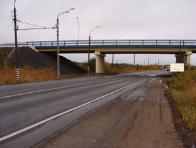 Кабели моста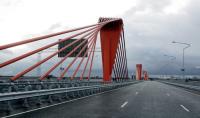 Горизонтальные линии крыши и вертикальные линии стен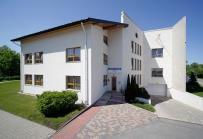 параллельно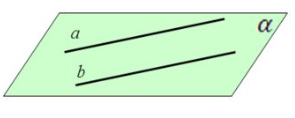 2.пересекаются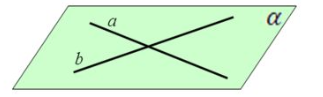 3.скрещиваются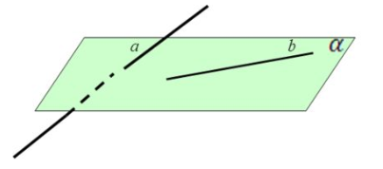 прямая лежит в плоскости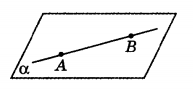 прямая и плоскость имеют только одну общую точку, т.е. пересекаются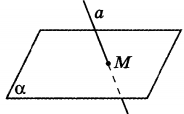 прямая и плоскость не имеют ни одной общей точки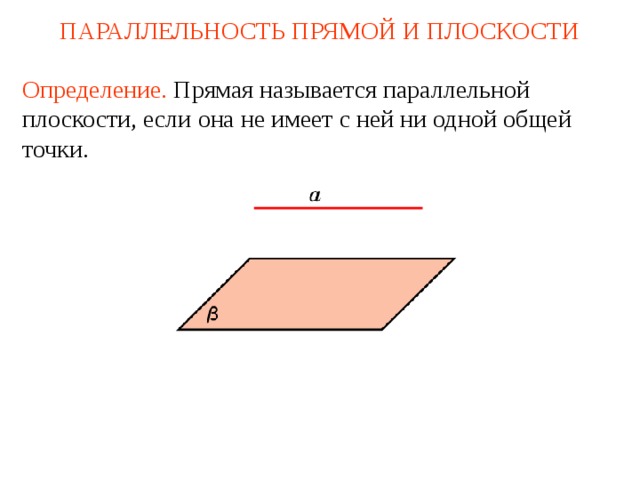 №Среднегодовая стоимость основных производственных фондов, тыс. руб.154600273600342000446000562000668400736000849600962400107120011788001251000136080014690001570400165000017550001858400198320020752002167200226420023650002476200256800026656002787200287180029960003069200Длина пробега за один рейс, км30  4040  5050  6060  7070  8080  и вышеЧисло рейсов за один месяц2025141885Год 123456Показатель 67,773,275,777,981,984,4Товар Цена за 1 кг, руб.Цена за 1 кг, руб.Продано, тыс. кгПродано, тыс. кгТовар июльавгустиюльавгустА302043,567,1Б403538,945,0